ОСП МБДОУ детский сад № 8 «Звёздочка» - детский сад «Солнышко»
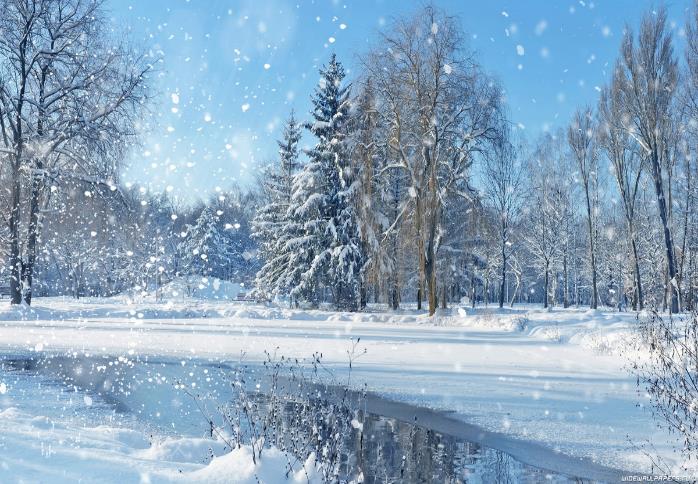 Материал подготовила воспитатель:Елистратова С.В.2022 годАктуальность:В 5-7 лет ребенок активнее накапливает опыт и усваивает знания в результате непосредственного общения с природой и разговоров со взрослым. Именно поэтому у ребенка можно заложить основы понимания и взаимосвязи объектов и явлений живой и неживой природы.Дети любят зиму, но не все задумываются, почему времена года сменяют друг друга, всем ли хорошо зимой, что было бы, если бы зимой не было снега. Предоставить детям возможность в течение двух недель работать над одной темой, чтобы получить ответы на интересующие их вопросы.Поддерживая стремления детей к творчеству, проект поможет детям обогатить имеющиеся знания и навыки, даст возможность использовать их, пережить радость открытий, побед и успеха. Исходя из потребностей, интересов и предпочтений детей, работа над проектом позволит каждому ребенку продвинуться вперед и обеспечить выход каждого на свой более высокий уровень. Проект «Здравствуй, гостья зима» предоставляет большие возможности для творчества, позволяет приблизить обучение к жизни, развивает активность, самостоятельность, умение планировать, работать в коллективе.Новизна проекта: новизна заключается в самом проектировании, так как ранее мы с детьми не использовали данную образовательную технологию, когда задачи обучения и воспитания дошкольников реализовывались при активном участии самих воспитанников.Вид проекта: познавательно-творческий, краткосрочный.Участники проекта: Дети, воспитатель, родители воспитанников.Возраст детей: 5-7 лет.Продолжительность – с 01.12.2022 – 20.12.2022 г (3 недели.)Проблема проекта:1.Отрывочные знания детей о времени года зима.2.Недостаточные знания о том, какой бывает зима.Цель проекта: продолжать знакомить с зимой как временем года, зимними забавами; учить детей делиться своими впечатлениями о событиях из личного опыта. Познакомить с зимними видами спорта. Закрепить знания детей о назначении зимних построек, повторить правила поведения на прогулке.Задачи проекта:Познание. Формировать умения устанавливать простейшие связи между явлениями живой и неживой природы. Закреплять знания детей о свойствах снега. Учить сравнивать разные времена года, отмечая характерные признаки каждого.Учить замечать птиц в ближайшем окружении, вызвать интерес к их поведению.Расширить представления детей о лесе и его обитателях (заяц медведь, лиса)Отметить, что в разные времена человек меняет одежду в зависимости от сезона.Закрепить знания о зимних развлечениях.Социально - коммуникативное развитие: развивать диалогическую форму речи, вовлекать детей в разговор во время наблюдений; формировать умение вести диалог с педагогом: слушать и понимать заданный вопрос, понятно отвечать на него.Речевое развитие: учить читать наизусть стихотворения; развивать умения четко излагать свои мысли.Художественно-эстетическое: передавать в рисунке форму; обращать внимание на подбор цвета, соответствующего изображаемому предмету; развивать умение закрашивать развивать эстетическое восприятие; формировать эмоциональную отзывчивость.Форма реализации:НОД, дидактические, коммуникативные, пальчиковые, малоподвижные игры;беседы, стихи, сказки; рассматривание иллюстраций, картинок;использование магнитофона: прослушивание песен;работа с родителями.Конечный продукт: итоговое мероприятие «Зимушка - зима»Предполагаемый результат:• развитие познавательной деятельности дошкольников в ходе совместной практической деятельности с воспитателем и родителями.• расширение кругозора детей и закрепление их знаний о сезонных изменениях в природе;• обогащение активного словаря детей эпитетами, образными выражениями, пословицами и поговорками, стихами на зимнюю тему;• развитие связной речи, умения составлять описательные рассказы по картине и повествовательные, опираясь на личный опыт и воспоминания.• развитие детского творчества в разных направлениях (рисунки, аппликация).Этапы работы над проектом:Этап. Разработка проекта• Довести до детей важность проблемы.• Информировать родителей о проекте: обсуждение темы проекта, выявление вариантов представления проекта.• Подобрать методическую литературу по данной теме; разработать конспекты занятий, наблюдений; подобрать детскую художественную литературу; подобрать настольно – печатные и дидактические игры.• Подобрать художественную литературу (рассказы и стихотворения о зимней природе)• Подобрать дидактические пособия, иллюстрации о зиме.• Составить перспективный план мероприятий.• Беседы с родителями о необходимом участии, о серьезном отношении к воспитательно-образовательному процессу в ДОУ.Механизм реализации проекта:-Проведение непрерывной образовательной деятельности;-Беседы с детьми о зимних изменениях в природе.-Чтение художественной литературы по теме проекта.-Ситуативные разговоры с детьми, игровые ситуации-Заучивание пословиц и поговорок о зиме, отгадывание загадок.-Оформление наглядной информации.-Подборка дидактических, подвижных, речевых игр по теме.-Итоговое развлечение «Зимушка - зима».-Показ презентации «Зимние забавы»
Этап. Выполнение проектаФизическое развитие.Цель: Обеспечивать оптимальную двигательную активность детей в течение всего дня, используя подвижные, спортивные, народные игры и физические упражнения.Утренняя гимнастика, физкультминутка, гимнастика пробуждения, пальчиковые игры, дыхательная гимнастика, массажная дорожка. Подвижные игры: «Сделай фигуру», «Бездомный заяц», «Снежная карусель», «Хитрая лиса», «Метелица» «Я мороз синий нос», «Парный бег». (см. приложение 2)Социально-коммуникативное развитие.Цель: развивать у детей самостоятельность в игре, учить подражать взрослым; учить коллективной игре, внимательному отношению друг к другу; воспитывать любовь к труду; расширять кругозор и обогащать словарный запас детей новыми терминами, развивать связную речь.С/и «Больница», «Аптека». Д/и «Собери снеговика», «Наоборот», «Что зимой бывает», «Снежинки», «Когда это бывает», «Отгадай по описанию», «Подбери слово», «Зимние забавы» (см. приложение 1)Познавательное развитиеЦель: формировать у детей устойчивый интерес к природным явлениям, замечать изменения, происходящие в природе, учить объяснять их.Формирование целостной картины мира «Какие изменения произошли в природе?»Формирование целостной картины мира «Снег и его свойства»Формирование элементарных математических представлений «Зимние приключения» (см. приложение 4)Художественно-эстетическое развитие.Цель: развивать творческие способности детей, учить доставить радость другому, доводить начатое дело до конца, прививать аккуратность в работе.Рисование «Береза», «Зимушка-зима»;Аппликация «Снеговик». (см. приложение 4)Слушание «Времена года» П.И.Чайковского, «Вальс снежных хлопьев» из балета «Щелкунчик» П.И.Чайковского.Танцевальное творчество «Метель» Г.Свиридова»,Разучивание песен «Что нам нравится зимой».Речевое развитие.Цель: формировать у детей понятие зимы, воспитывать любовь к природе, проявлять заботу о близких, учить внимательно наблюдать и слушать, развивать речь и память.Развитие речи: «Наконец пришла зима»;(см. приложение 4)Чтение. М.Пришвин «Этажи леса», В.Бианки «Лес зимой», «Э.Успенский «Проказы старухи зимы», Н.Носов «На горке». Русские народные сказки: «Зимовье зверей», «Заяц-хваста», «Два мороза», «Морозко», «Двенадцать месяцев», «Мороз Иванович», «Снегурочка». Зарубежные сказки: «Снежная королева», «Щелкунчик».В. Даль «Девочка Снегурочка», В.Одоевский «Мороз Иванович», С. Маршак «Двенадцать месяцев», Н. Сладков «Суд над декабрём», К. Бальмонт «Снежинка», С.Чёрный «На коньках», С. Есенин «Берёза», «Поёт зима», З. Александрова «Дед Мороз»,Н. Саконская «Зимний праздник».Беседы: «Гололед», «Осторожно! Сосульки», «Как был наказан любопытный язычок», «Зимние дороги», «Зимой на горке» (см. приложение 5)Работа с родителями.Консультации «Внимание! Зима», «Как одеть ребенка зимой на прогулку», «Зимние забавы», Памятка «Зима не лето, в шубу одета», «Наблюдаем за природой». Подборка стихов для разучивания с детьми дома. (см. приложение 3)Этап. Заключительный.- Итоговое мероприятие  «Зимушка- зима»Ожидаемый результат:• Дети имеют представление о зиме, ее признаках, приобрели новый познавательный опыт;• знакомы с произведениями поэтов, писателей и художников на тему зимы;• владеют расширенным словарным запасом;• имеют представление о природе родного края;• знакомы с правилами с правилами безопасного поведения на природе;• выставка творческих работ детей;• систематизирован литературный и иллюстративный материл по теме «Зима»;• разработаны рекомендации для родителейЗаключениеВ ходе проекта мы обобщили и систематизировали представление детей о характерных признаках зимы. Научились находить их и устанавливать связи между сезонными изменениями в природе и образе жизни животных. Расширили представления о зимних природных явлениях через познавательно-исследовательскую деятельность. Воспитывали бережное отношение ко всему живому, поощрять стремления заботиться о птицах зимой, развивать наблюдательность, мышление, внимание, познавательную активность. Уточнили признаки зимы. Упражнялись в составлении предложений, рассказов, описания картин на тему «Зима». Активизировали словарь по данной теме. Развивали внимание, прививали любовь к художественному слову, обучали вдумчивому, внимательному слушанию художественных произведений о зиме, выразительному чтению наизусть стихов о зиме, способствовали формированию эмоционального отношения к литературным произведениям. Воспитывали доброжелательное отношение друг к другу. Развивали эстетическое восприятие, эстетические эмоции и чувства, эмоциональный отклик на проявление красоты зимней природы в окружающем мире, его изображениях в произведениях искусства и собственных творческих работах. Закрепляли навыки работы с кистью, ножницами и бумагой, развивали мелкую моторику.Приложение 1Дидактические игры по теме «Зима, зимние забавы».Цель- Организация работы с детьми по теме «Зима», расширять представления детей о зиме как времени годаЗадачи:1.Формирование у детей элементарных экологических представлений, расширение и систематизация знаний о зиме.2.Закрепление представлений о зиме и ее приметах. Уточнение, расширение и активизация словаря по теме «Зима»3.Систематизировать представления детей о признаках зимы, сезонными изменениями в природе, связанными с зимним периодом4.Формирование навыков сотрудничества, взаимопонимания, доброжелательности, самостоятельности, инициативности, ответственности.5.Воспитание у детей умение любоваться зимней природой и бережного отношения к ней.Предполагаемый результат- приобретение детьми опыта продуктивного взаимодействия друг с другом, умение слушать товарища;- повышение познавательной активности;- усвоение необходимых знаний по теме «Зима»;- формирование устойчивого интереса к наблюдениям за явлениями в природе;- заинтересованность и сотрудничество родителей как участников педагогического процесса.Интеграция образовательных областей по теме: ЗИМА «Собери снеговика».Цели: Развитие зрительного внимания, пространственных представлений. Совершенствование фразовой речи.У каждого ребенка по 3 круга разного размера (большой, средний и маленький). Дети по образцу или по представлению собирают из них снеговика. Рассказывают, каких деталей не хватает, описывают их.«Наоборот».Цели: Развитие слухового внимания, логического внимания. Активизация словаря- закрепление в речи слов- антонимов.Педагог произносит логически неправильную фразу, дети опровергают ее. Например, снег черный (нет, белый), снеговик горячий (нет, холодный), деревья с листочками (нет, голые), солнце греет (нет, светит), птички поют (нет, мерзнут), медведь гуляет по лесу (нет, спит в берлоге).«Что зимой бывает».Цели: Развитие представление о приметах зимы. Совершенствование связной речи.Игра проводится с использованием настольной игры «Времена года». Дети подбирают к большой карте, на которой изображена зима, маленькие карточки с приметами этого времени года«Снежинки»Цели: Развитие сильного направленного выдоха. Закрепление в речи предлога На.У каждого ребенка бумажная или пластмассовая снежинка. Детям предлагается подуть на снежинку так, чтобы она попала на заданный предмет на сюжетной картинке, подуть и рассказать, куда присела снежинка отдохнуть.«Что прячется за сугробом»Цели: Развитие зрительного внимания. Активизация словаря по теме.Из картона вырезан сугроб. Воспитатель прячет за ним силуэтное изображение какого-либо предмета (санки, снежинка, солнышко, дерево, шапка, рукавичка, шарф, лыжи, коньки), показывает детям из-за сугроба часть предмета, они догадываются, что это за предмет.«Когда это бывает».Цели: Учить детей называть времена года по их признакам.Развивать мышление, память, внимание.Материал: картинки с временами года, загадки о временах года.Воспитатель загадывает детям загадки о временах года, дети их отгадывают, находят соответствующие времена года на картинках и выставляют их на мольберт.1.Снег на полях, Лед на рекахВьюга гуляет, Когда это бывает? ( Зимой)2.Сошли снега, шумит вода,Земля уже цветами полна.Растет травка молодая,Все мертвое оживает,Когда это бывает? (Весной).3.Солнце печет, липа цветет,Вишня поспевает,Когда это бывает? (Летом)4.Голые поля, мокнет земля,Дождь поливает, когда это бывает? (Осенью)«Отгадай по описанию».Цели: Учить детей называть времена года по из признакам.Развивать мышление, память, внимание.Материал: картинки с временами года.Воспитатель описывает времена года, а дети его отгадывают.Воспитатель: В это время года дети любят кататься на санках, лепить снеговика, играть в снежки.Дети отвечают или поднимают карточку с изображением зимы.«Подбери слово».Ударили…. (морозы). Хрустит…. (снег). Бушует… (вьюга). Замерзли… (реки)Скрипит… (снег). Метут… (метели). Падает… (снег)Пластические этюдыЗимние забавы.Изобразить: вы катаетесь на коньках, играете в снежки, лепите снежную бабу, везете на санках малышей, ходите на лыжах.Изобразить зимующих птиц: дятла, ворону, высиживающую птенцов, и замерзшего воробья.Изобразить зверей в зимнее время: зайчика, притаившегося под кустом; лису, прислушивающуюся к шороху мышки под снегом; голодного волка; спящего медведя; белочку, нашедшую свою кладовую, и др.Лексико-грамматические игры и упражнения по теме "Зима" * Назови 10 "зимних" слов (снег, ...).* Назови зимние месяцы. Каким месяцем заканчивается год? Каким месяцем начинается год?* Подбери признаки: Снег какой? Ветер зимой какой? Солнце какое? Небо какое? Тучи какие? Лёд какой? Погода какая?* Исправь ошибки: Наступило лето, и речка покрылась льдом. Наступила зима, и прилетели скворцы. Закончилась осень, и наступила весна.*Продолжи предложения: Если зимой холоднее, чем весной, то весной ... . Если снежная крепость выше скамейки, то скамейка ... . Если мальчиков в парке больше, чем девочек ... .* Реши задачу: "На кормушке было 4 снегиря и столько же синиц. Сколько синиц было на кормушке?"* Расставь слова по порядку так, чтобы получилось предложение(нарисуй схему предложения): семечки на насыпали кормушку мальчикиЛексико-грамматические игры и упражнения• «Какая!» Подбор однородных определений к слову зима: холодная, ранняя, поздняя, снежная, злая, суровая, морозная, теплая, ветреная, веселая, нарядная и т. д.• «Придумай слово».Образование родственных слов: снег — снежок — снежочек — снежинка — снегопад — снеговик — снеговичок — снежки — снегоход — снегокат — снежный — заснежило — снежище — снегурочка — снегирь — белоснежный — Белоснежка — подснежник.• «Что делает?»Подбор однородных сказуемых к слову снег: идет, тает, кружится, летает, падает, ложится, сверкает, скрипит, вьется.Педагог уточняет, что еще может идти (часы, поезд), таять(мороженое, лед), летать (самолет, бабочка), падать (яблоко, камень) и т. д.• «Чего не бывает?» Усвоение категории родительного падежа.Дети составляют предложения, в которых они говорят о том, чего не бывает зимой: «Зимой не бывает жары, листьев, листопада, цветов, травы, ледохода, перелетных птиц, насекомых».• «Закончи предложение». Составление сложных предложений со значением противопоставления.Дети должны закончить предложение, а затем повторить его полностью.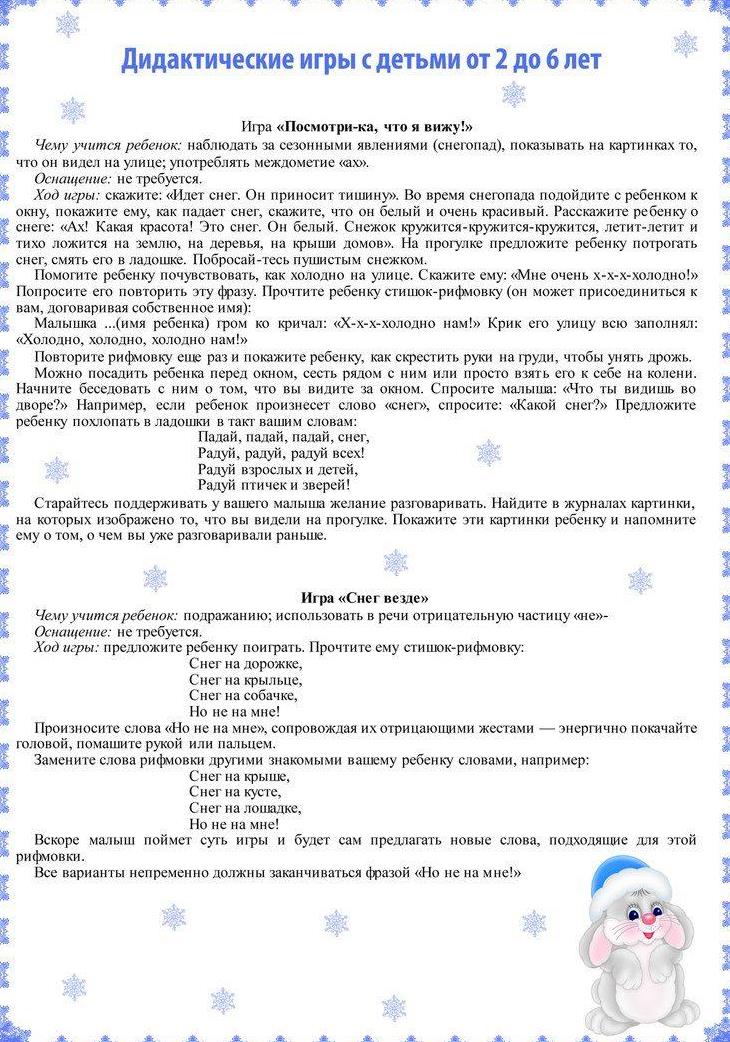 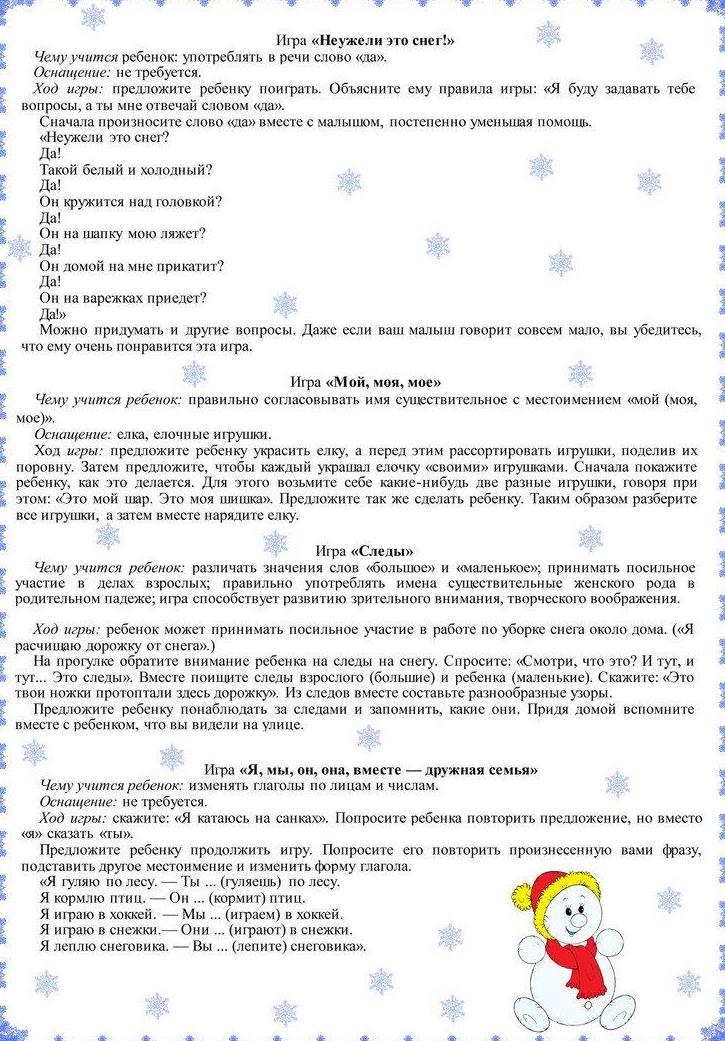 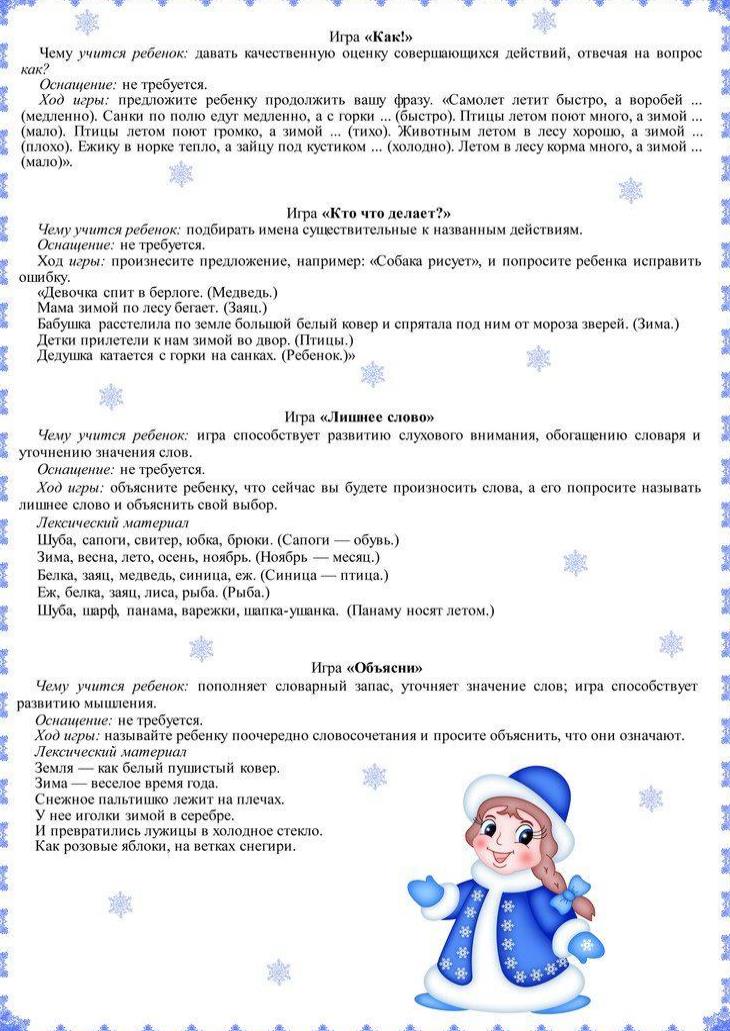 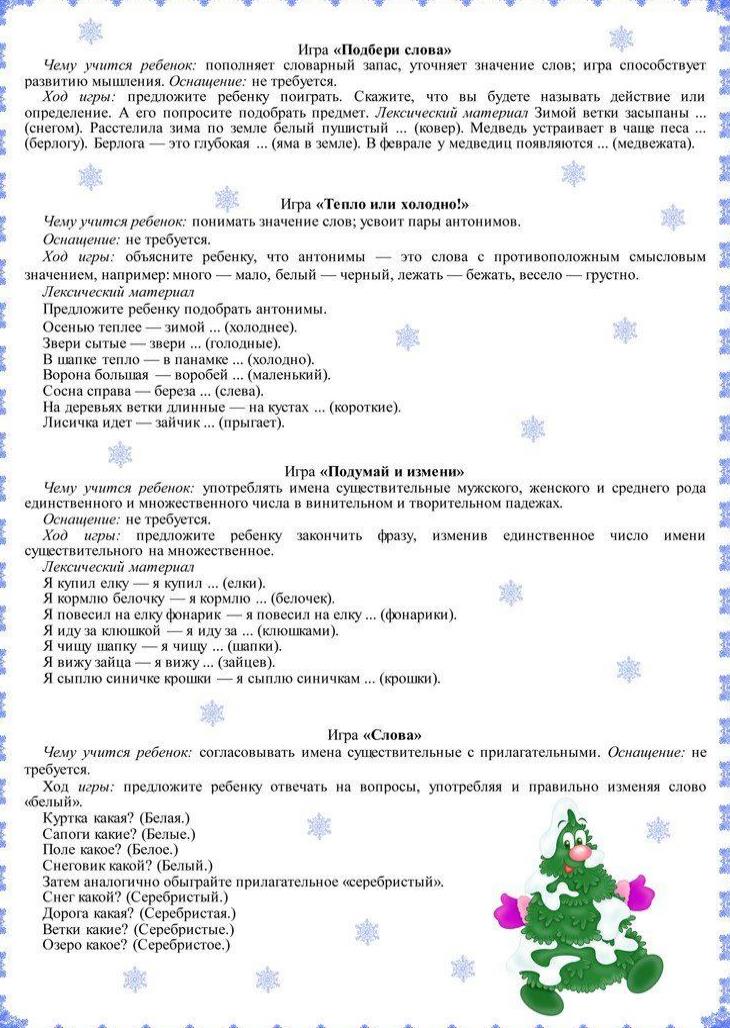 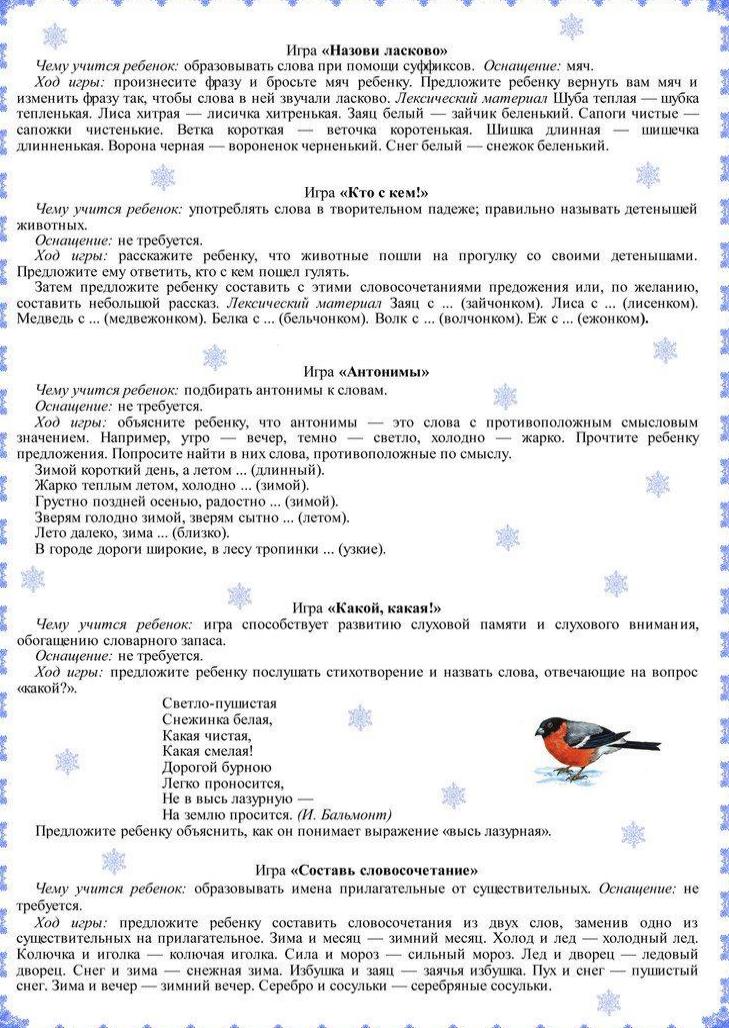 Приложение 2Картотека подвижных игр зимой для детей старшей группыСнежная королева Цель: воспитывать быстроту и ловкость. Игроки находятся на площадке, водящий – «Снежная королева» в стороне от игроков. По команде игроки разбегаются по площадке, а Снежная королева старается их догнать и запятнать. Тот, кого она коснулась, превращается в «льдинку» и остаётся стоять на месте.Мороз - Красный нос.Цель: развитие ловкости, воспитание выдержки и терпения.На противоположных сторонах площадки обозначаются два дома, в одном из них располагаются играющие. Посередине площадки лицом к ним становится водящий - Мороз - Красный нос. Он произносит:Я Мороз — Красный нос.   Кто из вас решится. В путь-дороженьку пуститься?Играющие хором отвечают: Не боимся мы угроз, И не страшен нам мороз.После этого они перебегают через площадку в другой дом, Мороз догоняет и старается их заморозить (коснуться рукой). Замороженные останавливаются на том месте, где их настиг Мороз, и стоят так до окончания перебежки. Мороз подсчитывает, скольких играющих удалось заморозить. При этом учитывается, что играющие, выбежавшие из дома до сигнала или оставшиеся в доме после него, тоже считаются замороженными. После нескольких перебежек выбирают нового Мороза. В конце игры подводится итог, сравнивают, какой Мороз заморозил больше играющих.Вариант. Игра протекает так же, как и предыдущая, но в ней два Мороза (Мороз - Красный нос и Мороз - Синий нос). Стоя посередине площадки лицом к детям, они произносят:Мы два брата молодые, Два Мороза удалые,Я Мороз – Красный нос, Я Мороз – Синий нос.Кто из вас решится. В путь-дороженьку пуститься?После ответа: Не боимся мы угроз, 
И не страшен нам мороз,— все играющие перебегают в другой дом, а оба Мороза стараются их заморозить. Они подсчитывают, сколько играющих удалось заморозить. В конце игры выясняется, какая пара Морозов заморозила больше играющих.Снежная карусель.Цель: упражнять в ориентировке на местности. Взявшись за руки, дети образуют круг вокруг снеговика и изображают снежинки.   По сигналу взрослого они идут сначала медленно, потом все быстрее, в конце концов бегут. После того как играющие пробегут по кругу несколько раз, взрослый предлагает им изменить направление движения, говоря: «Ветер изменился, полетели снежинки в другую сторону». Играющие замедляют движение, останавливаются и начинают двигаться в противоположном направлении.  Сперва они двигаются медленно, а потом все быстрее и быстрее, пока взрослый не скажет: «Совсем стих ветер, снежинки спокойно падают на землю». Движение снежной карусели замедляется, дети останавливаются и отпускают руки. После небольшого отдыха игра возобновляется.Мы - веселые ребята. Цель: Развивать у детей умение выполнять движения по словесному сигналу. Упражнять в беге по определенному направлению с увертыванием. Способствовать развитию речи.Дети становятся    на одной стороне площадки за воображаемой чертой.   На   противоположной стороне площадки сугроб или снежный вал. Немного в стороне, сбоку от играющих, располагается ловишка (его назначает взрослый или выбирают дети). Играющие хором произносят:Мы — веселые ребята, Любим бегать и скакать.Ну, попробуй нас догнать, Раз, два, три — лови!После этого все перебегают на другую сторону площадки и прячутся за сугроб. Ловишка догоняет бегущих, осаленные им отходят к сторону. Ловишка не может ловить тех играющих, которые успевают убежать за сугроб. Он подсчитывает пойманных после каждой перебежки. После 3-4 перебежек подсчитывают сколько всего играющих удалось поймать ловишке и выбирают нового. Один  из  играющих  выбирается  затейником, он становится в середину круга. Остальные дети идут по кругу, взявшись за руки. Они произносят:Ровным кругом, Друг за другом,Мы идем за шагом шаг. Стой на месте,Дружно вместе. Сделаем ... вот так.Опуская руки, играющие останавливаются. Затейник показывает какое-нибудь движение, имитирующее позу конькобежца, шаг лыжника, вращение фигуриста, удар клюшкой или действия вратаря в хоккее, а также любое другое действие, характерное для одного из зимних видов спорта. Все дети должны повторить это действие и назвать его. После нескольких повторений игры затейник выбирает на свое место кого-нибудь другого из играющих. Затейники должны стараться Ловишки парами.Цель: научиться бегать в паре. Дети становятся попарно один за другим на расстоянии 2-3 шагов на одной стороне площадки. По сигналу взрослого первые в парах быстро бегут на другую сторону площадки, стоящие сзади стараются поймать их (каждый свою пару). При повторении игры дети меняются ролями.Метелица.  Все дети встают друг за другом и берутся за руки. Первым стоит взрослый -  он метелица. Метелица медленно пробегает между снежными постройками, валами, санками змейкой или обегает их, ведя за собой. Ребята стараются не разорвать цепочку и не натыкаться на предметы.Чья пара скорей?   Дети образуют два звена, в каждом из них распределяются  на  пары, становясь друг за  другом. По сигналу взрослого две первые пары детей, взявшись за руки, быстро бегут в сторону снеговика, стараясь обогнать одна другую. Пробежавшие пары возвращаются и становятся в конце колонны, бегут следующие пары.Эстафеты:ВоротцаКоманды выстраиваются в колонну, лицом к финишу. На дистанции 20–30 м установлены "воротца" (лыжные палки, связанные вверху). 
По сигналу первый участник должен пробежать в "воротца", добежать до конечной остановки и вернуться обратно в команду.Санный городок1. В команде участники делятся на две группы и строятся друг напротив друга (мальчики – девочки). Санки у мальчиков – поставить правое колено на санки и, отталкиваясь левой ногой, доехать до девочек, передать им санки. Задание повторяется. Прибывший игрок уходит в конец колонны.2. Команды строятся колоннами лицом к финишу на расстоянии 15–20 м от него. В центре проводится линия. Напротив каждой команды находится по 2 кубика. Первый участник садится на санки, а второй участник везет его. Доехав до кубиков, участник на санках берет их в обе руки, едут до конечной остановки, где участники меняются. Когда участники возвращаются, кладут кубики обратно и т. д.ЧерепашкиУчастники игры строятся попарно. 
По команде участники садятся на санки спиной друг к другу. Передвигаясь ногами, надо докатиться до конечной остановки (18–20 м), а обратно вернуться к команде бегом, катя санки.Обменяйся флажкамиДля игры нужны флажки 2 цветов (палочки, кубики) по количеству участников и площадка квадратной формы. Каждый игрок одной команды получает 2 флажка разного цвета.
Разделившись на 2 группы, игроки этой команды располагаются у противоположных сторон площадки.
Игроки другой команды, также разделившись на 2 группы, занимают другие стороны квадрата.
По сигналу обе команды устремляются вперед. Задача первой команды – обменяться флажками с таким расчетом, чтобы у каждого игрока оказалось два флажка одного цвета.
Задача второй команды, которая без флажков, помешать этому.
Если игроку второй команды удалось осалить игрока первой команды, последний выходит из игры.
Первая команда считается победительницей в том случае, если больше половины игроков успели обменяться флажками. В противном случае – побеждает вторая команда.
При повторении игры участники меняются местами.Синие и желтые палочкиНа снежном холмике лежат синие и желтые палочки по числу игроков. По команде "Марш!" все выбегают из-за общей черты. Каждый старается взять палочку цвета своей команды и вернуться обратно. Побеждает команда, игроки которой прибегут с палочками за черту дальше."Котел" или "Мяч из круга"На утрамбованной площадке чертится большой круг диаметром 5–10 м. В центре круга – еще один диаметром 1 м. Этот маленький круг называется "Котел".
Чертятся 2–3 круга по количеству команд.
В центре круга – игрок противоположной команды. За кругом игроки одной команды. Все с клюшками.
Задача: команда забивает мяч в "котел".
Водящий: старается не пропустить мяч в "котел".
Игра идет на время.
Выигрывает та команда, которая забьет больше голов.Мячом по булавеКоманды выстраиваются в колонну и поочередно бросают мяч клюшкой, стараясь сбить булаву, расположенную на расстоянии 8–10 метров от линии.
Для игры иметь несколько комплектов мячей или булав, быстро передавать следующему игроку. При наличии инвентаря задание могут выполнять все игроки сразу, постепенно меняясь с теми, кто подает инвентарь.Эстафета с санками.Команды строятся колоннами лицом к финишу, находящемуся на расстоянии 40–50 см. По сигналу 3 игрока от каждой команды: один в санках, другой – в упряжке, третий – подталкивает сани сзади, бегут до финиша и обратно. Затем тот, кто вез сани становится в конец колонны. Его сменяет тот, кто подталкивал сани, кто сидел в санях – подталкивает сани сзади. В сани садится следующий игрок из команды. Вариант: можно занять сани двум игрокам: один везет, другой в санях. На повороте участники меняются местами.Сани-тачкиОдин игрок лежит на санках на животе, свесив ноги. Другой, взявшись за его ноги, толкает санки вперед. На повороте участники меняются местами.Приложение 3Консультация для родителей «Как одеть ребенка в холодное время года».«Как одеть ребенка в холодное время года?»Собираемся гулять, надо шубку одевать.Валенки на ножки - бегать по дорожке.Шапку. Шарфик. Рукавички. Прячем в капюшон косички.Не забудем санки взять, вот и все! Пора гулять.Правильно одеть ребѐнка – значит, в большей степени обезопасить его от простудных заболеваний, дать возможность свободно двигаться и комфортно себя. Одежда способствует поддержанию постоянной температуры тела человека, ограждает его от неблагоприятных влияний окружающей среды, защищает от излишней потери тепла. Сама одежда не греет, но между ней и телом, а так, же в порах ткани находится воздух, являющийся плохим проводником тепла. Теплосохраняющие свойства одежды зависят от еѐ покроя, количества слоёв и от качества ткани, из которой она сшита. Ткань сохраняет тепло тем лучше, чем больше воздуха заключено в ней. Высокой теплозащитной способностью обладают мягкие, рыхлые ткани: шерсть, вельвет, трикотаж, флис, синтепон. Достоинством всех этих тканей является ещѐ и то, что все они обладают хорошей воздухопроницаемостью, обеспечивающей смену воздуха, находящегося между одеждой и телом. Из этих тканей шьют одежду, предназначенную для холодного времени года. 
Одежда должна соответствовать возрасту, полу, росту и пропорциям тела ребѐнка. Она не должна стеснять движений, мешать свободному дыханию, кровообращению, пищеварению, раздражать и травмировать кожные покровы. Недопустимы тугие пояса, высокие, тесные воротники. Надо следить, чтобы резинка трусиков или пояс другой одежды малыша были достаточно свободными и находились точно на талии, то есть между верхней частью бѐдер и нижней частью рѐбер. Слишком тугая и высоко расположенная резинка или пояс сжимают ребѐнку грудную клетку и стесняют ему дыхание. 
Верхняя зимняя одежда защищает детей от холода, ветра и влаги, поэтому должна состоять не менее чем из двух слоѐв: нижнего – теплозащитного и верхнего – ветрозащитного, предохраняющего от проникновения под одежду наружного воздуха. 

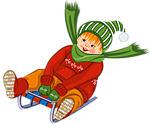 Конституция зимней одежды должна обеспечивать большую герметичность, исключающую поступление воздуха через застѐжки, воротники, рукава. Детям одинаково вредно как перегреваться, так и переохлаждаться. Количество слоѐв одежды зависит от температуры воздуха. Дополнительно нужно учитывать скорость ветра. Замечено, что при одной итой же отрицательной температуре воздуха человек мѐрзнет тем сильнее, чем больше скорость ветра.Большое значение имеет индивидуальные особенности ребѐнка. Малоподвижный, постоянно зябнущий ребѐнок должен быть одет теплее, чем активный. Одевая ребѐнка помните, что дети мѐрзнут меньше, чем взрослые, потому что они больше двигаются. Часто неопытные родители полагают, что «толстая» куртка или комбинезон являются подходящей одеждой на зимний период. Действительно, взрослые судят по своим собственным ощущениям, забывая, что когда-то сами были детьми и бегали, прыгали, кувыркались на горках в снегу или барахтались в лужах, не считаясь с пожеланиями родителей. При активном движении в «толстой» верхней одежде ребенок интенсивно потеет, пот впитывается в нижнее белье, затем в толстовку или свитер, а потом пропитывает подкладку куртки и внутреннее наполнение (синтепон). При низкой температуре воздуха зимой влага конденсируется, остывает и стоит только ребенку остановиться на некоторое время, вызывает резкое переохлаждение тела. За время прогулки на улице ребенок несколько раз останавливается и резко остывает. Чтобы получить представление об этом попробуйте сами побегать в «толстой» одежде. Как следствие ваших заблуждений, дети в подобной одежде постоянно подвержены простудным заболеваниям. Чтобы убедиться, что малыш не замерз, потрогайте его шейку. Ориентироваться на температуру рук не стоит  ноги и руки в зимних прогулках «страдают» первыми. Ноги и руки в норме не должны быть теплыми (чуть ниже комнатной температуры), это означает правильную терморегуляцию. Чтобы избежать переохлаждения, не нужно укутывать ребенка, особенно если он активно двигается. Запомните, что греет не только многослойная, но и правильно подобранная одежда. Ничто не помешает ребенку знакомиться с прелестями зимней погоды, если одежда будет правильной и комфортной 
Итак, какой же вариант будет наилучшим?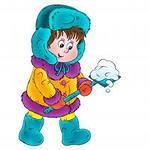 1.Правильная одежда легко и быстро снимается и одевается, что позволяет развивать самостоятельность и повышает самооценку ребенка, не содержит сложных застежек и шнурков, а также соответствует погодным условиям, росту и размеру.2.Одежда не должна плотно облегать тело (за исключением майки, водолазки). Во-первых, небольшая воздушная прослойка между тканью и кожей хорошо сохраняет тепло. Во-вторых, слишком тесные вещи сковывают движения дошколёнка и ухудшают кровообращение. Поэтому следите, чтобы брюки не сидели, слишком плотно на бедрах, а свитера не жали под мышками.Отдавайте предпочтение натуральным тканям. Хлопчатобумажные и шерстяные вещи теряют вид намного быстрее, чем синтетические. Однако у них есть важные преимущества: они сохраняют тепло тела и дают коже возможность дышать. В то же время синтетика создает парниковый эффект, влага скапливается на коже и не испаряется. Из-за этого малыш может легко подхватить насморк.В сильный мороз нужно использовать не менее трех слоев одежды:Первый слой – майка, футболка.Второй слой - трикотажная кофточка (боди) и легкий свитер (для активного ребенка), шерстяной свитер (для малоподвижного). Отдавайте предпочтение  трикотажным кофточкам, шерстяным свитерам, без пуговиц, кнопок и молний.Брюки на подкладке (флиса или синтепона) из непромокаемой ткани защитят маленького путешественника от влажного снега. Лучше чтобы брюки были с высокой талией или на лямках, так как дети часто приседают или наклоняются в процессе игры и часть спины (поясница) обнажается, что может привести к проблемам со здоровьем. Теплые непромокаемые штаны, надетые поверх обычных штанишек, дадут ребенку возможность свободно двигаться.Третий слой – куртка на синтепоне или пухе сделает прогулку очень комфортной. Хороша  куртка из плотного и непромокаемого материала, что обеспечит дополнительную воздушную подушку, а также защитит от ветра и влаги. Современные куртки имеют 2 замка, что дает дополнительное тепло и в случае поломки одного даст время на замену другого.Шапочка должна соответствовать форме головы ребенка – прикрывать лоб, уши и затылок. В шапочке  на подкладке из плотной натуральной ткани  дошколёнку не будет жарко, но у нее должны быть завязки, чтобы не было проблем с открытыми ушами. Очень хороши шапки из непромокаемой ткани на искусственном меху. Альтернативой бантику из завязок хорошо послужит передвижной пластмассовый зажим, который очень удобен в использовании.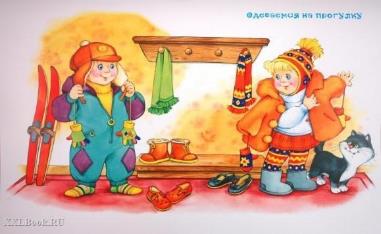 Врачи часто повторяют родителям: кутать ребенка вредно, но руки и ноги постоянно должны быть в тепле. Дело в том, что в конечностях очень развита сеть мельчайших подкожных сосудов – капилляров, которые легко отдают тепло. Вследствие этого ступни и ладошки замерзают намного быстрее, чем другие части тела.Поэтому важная часть экипировки – обувь и варежки. Малыш никогда не промочит ноги, если вы правильно подберете обувь для сырой и холодной погоды. Не забудьте спросить у продавца, если ли у ботинок дополнительный защитный слой. Обратите внимание на верхнее покрытие. Нубук не подойдет. Натурная кожа с пропиткой – то, что нужно. Валенки на подошве тоже хороши. Подошва, должна быть утолщенный, но гибкой. Проверьте ее при покупке – согните руками. Тогда  она не потрескается и обеспечит стопе физиологическое положение и тепло.  Важно чтобы ноги не мерзли и не потели, после прогулки проверяйте стопы детей, если они влажные возможно синтетические колготки или носки вам не подходят, холодные – значит, обувь не соответствует потребностям ребенка, прогулка длиться 1-1,5 часа. Отдайте предпочтение обуви на липучках, шнурки -  травмоопасны,  сложны и трудоемки в одевании, а молнии часто заедают и ломаются.Купите также двуслойные варежки из непромокаемой ткани на подкладке (вязаные  быстро намокают от влажного снега) – перчатки сложны в одевании. И не забудьте прикрепить их к резинке или тесемке, чтобы они не потерялись, но так чтобы их легко можно вытащить и посушить (например, на липучке).Если ребенок склонен к частым простудам, подумайте о  шарфике, который пригодиться в ветреную погоду.И самое главное помните,  ежедневные прогулки  очень важны для малыша, они укрепляют ребенка и способствуют хорошему развитию. А от того как вы одели своего ребенка зависит его настроение и самочувствие в течении дня. Сложная одежда забирает время от прогулки – умножьте 26 детей на минимум – 1 минута и получите в прогулке минус полчаса, а если два предмета одежды сложны в одевании, то это минус час свежего воздуха и игр. Также развивайте самостоятельность своих детей – никогда не делайте за них то, что они могут сделать сами.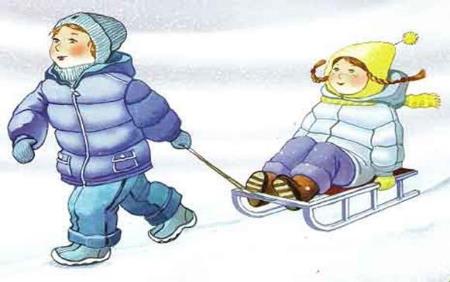 Консультация для родителей «Зима и зимние забавы для детей старшей группы»Зимние развлечения не только доставляют детям необыкновенную радость, но и приносят пользу для здоровья. Эти игры, не требуют большого количества времени, каких-то незапланированных затрат или определенных умений.Катание с горки.С горки можно кататься на ледянках, санках, ватрушках, снегокатах. Классический спуск «паровозиком» захватывает дух не только у детей, но и у их родителей. Сбиваясь в кучу-малу, дети быстрее начинают дружить между собой, телесный контакт во время шумной веселой игры сближает.Лепка снеговика.Самый простой снеговик состоит из трёх снежных шаров. Дальше украшаем его. Вот здесь фантазии нет предела: руки- палочки, еловые веточки, нос- морковка, в роли шляпы может выступить ведро, тарелка, любой ненужный головной убор. Для украшения пойдут пуговицы, ленты, тесьма. А что, если слепленного снеговика раскрасить яркими красками? Снеговик-раскраска никого из детей не оставит равнодушным! Перемешиваем краску с водой. Разливаем полученный раствор по пластиковым бутылкам. В каждой крышке делаем по нескольку отверстий и закрываем ими бутылки. Можно также использовать насадки с пульверизатором. И так, начинаем: покажите детям, как пользоваться бутылками – как их направлять и с какой силой нажимать, чтобы жидкость резкими струями лилась сквозь дырочки, и чтобы спрей разбрызгивал краску. Начните с рисования глаз, бровей и губ снеговика, затем можно «одеть» его во что-нибудь нарядное и яркое.Цветной краской можно просто рисовать по снегу.Постройка снежной крепости.Отличное занятие для детей любого возраста. Строить крепость можно при помощи ведерка и лопаток, или же из больших снежных шаров. Крепость можно построить не только из снега, лед тоже подойдет.Если вы за городом и у вас много чистого снега, то можно попробовать слепить иглу. А попутно рассказать малышам, зачем строили такие дома и где в них жили.Консультация для родителей«Внимание! Наступила зима!»Защитим детей от гриппаМаленькой Наташе очень не хотелось сегодня идти в свой детский сад, где у нее столько друзей и любимых игрушек. Она капризничала, плохо одевалась, жаловалась на боль в голове. Но мама лишь поторапливала дочку, не обращая внимания на ее «капризы». «Видно, после выходного не хочется ей в детский сад», - размышляла она. Всегда веселая и бойкая, Наташа в этот день тихо сидела в уголочке, от обеда отказалась. У ребенка повысилась температура, и девочку положили в изолятор. Пришедшей маме медсестра сказала: « У вашего ребенка, возможно, грипп, идите домой и ждите врача, вызов я сделаю».Наташа металась по постельке, едва шевеля пересохшими губами - просила пить. Какими долгими показались эти полчаса, пока не приехал врач. Но еще много пришлось поволноваться матери, пока болезнь не отступила и девочка выздоровела. Теперь только Наташина мама вспоминала, как к ним приходили гости с 3-летним Андрюшей, который очень часто чихал, но ни на что не жаловался и весело играл с Наташей. « Так вот кто принес  к нам в дом грипп», - подумала она. ГРИПП – опасное, коварное заболевание. Болезнь – « оборотень», как ее можно назвать. Грипп вызывается вирусом, который можно обнаружить только с помощью особого (электронного) микроскопа.Источником инфекции всегда служит больной, причем не только с явными, но и со слабо выраженными  признаками недомогания.  Грипп распространяется путем прямой передачи инфекции (воздушно- капельным), т.е. больной гриппом заражает окружающих при разговоре, кашле, чихании.Время от момента заражения до появления  болезни небольшое – 12 часов до 1-3 дней. Заболевание начинается внезапно, без предварительных симптомов.У больного появляются недомогание, озноб, головная боль, боль в мышцах, суставах. Температура повышается до 39-40С и держится от 4 до 6 дней, несмотря на проводимое лечение. У больного может наблюдаться  жжение или першение в носу, глотке. Через некоторое время (12-24 часа) возникают изменения со стороны слизистых оболочек носа, глотки и гортани. Появляются слизистые выделения из носа, могут быть носовые кровотечения. Больных мучает кашель, сначала сухой, а затем влажный, с выделениями мокроты. Течение же гриппа у детей раннего возраста имеет свои особенности, главные среди которых – бурное начало, высокая температура, может быть рвота, судороги. А воспалительный процесс, возникающий в гортани и трахее, нередко приводит к удушью, и тогда требуется неотложная врачебная помощь.Родители должны быть очень внимательны к ребенку, чтобы не пропустить первых тревожных симптомов. И еще один совет: никогда не прекращайте лечения, назначенного врачом, даже если малыш уже кажется вам здоровым. Незаконченное лечение, как правило, приводит к обострению заболевания и удлиняет его течение.Как же уберечь детей от гриппа?Быстрота распространения гриппа, тяжесть заболевания, частота осложнений, иногда смертельный исход, - все это делает профилактику его особенно важной. Неоценимое значение в профилактике заболеваний вообще и гриппа в частности имеет закаливание организма. Дети и взрослые, занимающиеся спортом, гимнастикой, водными процедурами, значительно меньше подвержены простудными заболеваниями и воздействию вируса гриппа.Не первый десяток лет воюют врачи и педагоги против тепличного воспитания детей. Накоплены десятки и сотни убедительных фактов, которые подтверждают не только прямую пользу, но и жизненную необходимость закаливания. Но все- таки  по-настоящему закаливают детей очень немногие.Своевременное лечение кариозных зубов и хронического воспаления миндалин также важно для профилактики гриппа. При проявлении первых признаков гриппа у ребенка его следует оставить дома и вызвать врача, изолировать его в отдельную комнату или отгородить его кроватку ширмой, простыней, выделить для него отдельную посуду, полотенце. Помещение надо проветривать 3-4 раза в день, не менее чем на 30-40 минут каждый раз, так как свежий воздух губительно действует на вирусы. Уборку в квартире проводить только влажным способом.Необходимо строго соблюдать указания врача. Самолечение недопустимо. Лекарства без назначения врача принимать нельзя. Каких-то радикальных средств и препаратов, убивающих вирус гриппа, пока нет. Особенно следует предостеречь в отношении антибиотиков и сульфонамидов – на вирус гриппа они не действуют, а при самовольном приеме и неточных дозировках могут давать аллергические реакции. Также родителям следует помнить о рациональном питании своих детей. Когда в рационе достаточно кисломолочных  и овощных блюд, создается ощущение легкости и хорошего самочувствия. А злоупотребление жирной и мучной пищей способствует вялости, задержке в организме излишней жидкости. Все это в конечном счете снижает сопротивляемость организма, способствует простуде. А любая, даже легкая простуда – это настежь открытые двери для гриппозной инфекции.Как уберечь ребенка от острых респираторных заболеваний.Среди всех острых заболеваний у детей наиболее распространены острые респираторные заболевания (ОРЗ). Установлено, что острые заболевания  органов дыхания вызываются в основном вирусами. Однако роль простудного фактора и бактерий в возникновении ряда острых заболеваний верхних дыхательных путей нельзя полностью отрицать. Даже умеренное охлаждение незакаленного детского организма снижает устойчивость к вирусам и бактериям. Учеными открыто уже более 120 вирусов, вызывающих острые респираторные заболевания различных отделов дыхательного тракта. Эти вирусы называются респираторными (от слова «дышу»), а заболевания, которые они вызывают, - острыми респираторными инфекциями.Прежде чем говорить о профилактике этих заболеваний у детей, рассмотрим  особенности вируса как микроорганизма, вызывающего ОРЗ у детей, пути заражения и передачи инфекции, причины большой распространенности ОРЗ и основные его симптомы.  Большому распространению респираторных заболеваний способствует воздушно-капельный путь передачи инфекции. Источником инфекции является больной ребенок или взрослый человек, которые при разговоре, кашле, чихании выделяют большое количество вирусных частиц. Однако во внешней среде респираторные вирусы мало устойчивы. Например, вирус гриппа сохраняется в воздухе до 24 часов, а при нагревании до 60С вирус погибает в течение нескольких минут. Самая большая опасность передачи инфекции отмечается в первые 3-8 дней болезни, но при некоторых инфекциях, например аденовирусной, сохраняется до 25 дней.Следует иметь в виду, что особенности строения и несовершенство функций органов дыхания у детей – одно из условий возникновения у них ОРЗ. У ребенка по сравнению со взрослым маленькие размеры органов дыхания, узкие носовые ходы, узкая гортань, очень нежная слизистая оболочка носовых ходов и гортани, в которой много кровеносных сосудов. Вот почему даже при небольшом воспалении гортани или насморке резко набухают слизистые, ребенок начинает дышать ртом и поэтому заболевает. Кроме того, у детей, особенно первых 3 лет жизни, сопротивляемость организма к инфекциям по сравнению со взрослыми людьми значительно снижена.   Важно помнить, что любая респираторная вирусная инфекция значительно ослабляет защитные силы организма. Это в свою очередь способствует присоединению осложнений, чаще гнойного характера, которые вызываются различными бактериями (стафилококками, стрептококками, пневмококками и многими другими). Вот почему острые респираторные вирусные инфекции у детей раннего и дошкольного возраста нередко сопровождаются воспалением легких (пневмонией), воспалением среднего уха (отитом), воспалением придаточных пазух носа (гайморитом или фронтитом). Кроме того, под влиянием респираторных инфекций оживляются дремлющие хронические очаги: появляются обострения хронического тонзиллита, хронического бронхита, хронических заболеваний желудочно-кишечного тракта, почек и др.      Установлено, что причиной частых респираторных заболеваний у детей является также загрязнение окружающей среды выбросами промышленных предприятий, выхлопными газами транспортных средств, употребление в пищу большого количества консервированных продуктов и других пищевых аллергенов, курение родителей и других взрослых, окружающих ребенка.Очень серьезной причиной частых острых заболеваний у детей является наличие в семьях хронических очагов инфекций. Родители, не желая этого, сами являются постоянным источником заражения детей, если они имеют кариозные зубы, страдают хроническим тонзиллитом, хроническим насморком и другими болезнями. Острые респираторные инфекции часты у детей с хроническими заболеваниями (тонзиллит, аденоидит, гайморит, бронхит, отит, рахит 2 степени, гипотрофия 2 степени, экзема или нейродермит, ожирение 2 и 3 степени, сахарный диабет и др.).Оздоровление часто болеющих детей, имеющих какое-либо хроническое заболевание, начинают с лечения основной болезни. Например, консервативного или оперативного лечения хронического тонзиллита, оперативного лечения аденоидита, санации кариозных зубов.Приложение 4Конспект НОД «Снег и его свойства»Программное содержание: Уточнить и расширить представления детей о снеге, помочь детям понять, почему при изменении температуры снег изменяет свои свойства. Вызвать радость от открытий полученных из опытов. Учить детей анализировать, делать выводы. Развивать мышление, интерес к зимним явлениям неживой природы; учить грамотно формулировать свой ответ.Предварительная работа: наблюдение за снегом, рассматривание снежинок, игры со снегом, опыты, чтение стихов «Снег» Н. Бромлей, «Первый снег» Е. Трутневой, «Снег идет» М. Познанской, чтение рассказа В. Архангельской «Летят снежинки-пушинки».Материал: изображение различных состояний воды, иллюстрации с изображением снежинок.Ход занятияБеседа «Пришла зима — снег и радость принесла»Почему мы любим зиму? Как выглядит земля зимой? Какой стоит лес? В какие мы играем игры зимой?Загадки:Мягкий он, а не подушка. Белый он, а не пушок,Он холодный как лягушка, А согреешь — ручеек. (Снег)Покружилась звёздочка. В воздухе немножко,Села и растаяла. На моей ладошке. (Снежинка)Беседа «Что такое снег?»Почему идёт снег? Из всех земных водоемов испаряется вода, пар поднимается высоко в небо, охлаждается, преобразуется в маленькие ледяные кристаллы, которые соединяются друг с другом, образуя шестигранные снежинки; снег выпадает из темных снеговых туч.Снег бывает: белый, холодный, пушистый, искристый, сверкающий, серебристый, хрустящий, мягкий и т. д. Снег также похож на ковёр, одеяло, шапку и т. д.Снег состоит из снежинок. Снежинка: лёгкая, воздушная, ажурная, прозрачная, резная, красивая, белая и т. д. Снежинки умеют летать, кружиться, падать, таять. А когда много падает снега с неба, это называется снегопад. А когда снежинки кружатся, ветер их несёт, это называется вьюга, метель. По форме все снежинки похожи на шестиконечные звёздочки, но двух одинаковых снежинок не бывает.Метель - это снежная буря. Сильный ветер поднимает вверх отдельные, похожие на крупу снежинки. Иногда метель бывает такой сильной, что ничего вокруг не видно.Что такое иней? Иней бывает, когда температура воздуха опускается ниже точки замерзания. В мороз на траве или на земле образуются кристаллики льда. Иногда иней бывает такой белый, что его можно принять за снег.В сильный мороз на окнах часто образуются красивые узоры. Эти узоры разные: одни похожи на листья папоротника, их иногда называют «Сад Деда Мороза», другие похожи на лесную сказкуДидактическая игра «Где снежинки?»Дети идут хороводом вокруг разложенных по кругу карточек. На карточках изображены различные состояния воды: водопад, река, лужа, лед, снегопад, туча, дождь, пар, снежинка, капля и т. д.Во время движения по кругу произносятся следующие слова:Вот и лето наступило. Солнце ярче засветило.Стало жарче припекать, Где снежинку нам искать?С последним словом все останавливаются. Те, перед кем располагается нужные картинки, должны их поднять и объяснить свой выбор. Движение продолжается со словами:Наконец, пришла зима: Стужа, вьюга, холода.Выходите погулять. Где снежинку нам искать?Вновь выбирают нужные картинки и объясняется выбор.В какое время года, вода в природе может находиться в твердом состоянии? (Зима, ранняя весна, поздняя осень.)Игры в снежки без снегаИз листов белой бумаги делаются снежки. Дети делятся на две команды, а играют в снежки бумажными комочками.Наше занятие подошло к концу давайте ребята ещё раз назовем различные состояния воды (вода, снег, лед, дождь, пар)Конспект НОД по развитию речи в старшей группе
на тему «Наконец пришла зима»Цель : обобщить и систематизировать знания детей о зиме, учить отвечать на вопросы, развивать навык словообразования, прививать любовь к поэтическому слову, активизировать словарь детей, учить подбирать родственные (однокоренные) слова, учить пересказывать текст, используя метод моделирования. Воспитывать у детей интерес к сезонным изменениям в природе.
Словарь: снежная, морозная, холодная, ледяной, снегири, снегопад, снежок.
Оборудование: сундучок с заданиями; снежок
Предварительная работа: беседа о зиме, рассматривание картин и иллюстраций, чтение стихов и пословиц,  наблюдение за погодой на прогулках
 Ход  занятия
Организационный момент
Собрались все дети в круг. Я твой друг, и ты- мой другДружно за руки возьмёмся. И друг другу улыбнёмся.    Воспитатель: Ребята,  а теперь сядьте все красиво и покажите  мне,  что вы готовы к занятию. Глазки смотрят на меня, ушки слушают меня. 
Воспитатель: Сегодня утром, когда я шла на работу в детский сад, встретила женщину, она была одета в белую шубу, шапку, а в руках у не была волшебная палочка и сундучок. Как вы думаете, кто была эта женщина? (ответ-зима)
Воспитатель: я тоже так думаю! Пришла к нам долгожданная зима, и подарила нам свой подарок - сундучок – вот он!
Чик, чук, чак, чок – открывайся, сундучок! 
Воспитатель: Давайте вместе! (воспитатель заглядывает в сундучок). Ребята, сколько здесь вопросов, загадок, подарков, сюрпризов, и мы с вами должны на них ответить.
Воспитатель: скажите пожалуйста, какое сейчас время года? А как же называются зимние месяцы?
 Стали дни короче, Солнце светит мало.  Вот пришли морозы- И зима настала!
Воспитатель: Зима шагает по земле и хочет знать – знаете ли вы ее приметы?
Вот сейчас мы с вами поиграем - я слеплю снежок из снега и буду вам его давать, а вы берите и отвечайте. 
 Какая у нас зима? ( снежная, холодная, морозная); что бывает зимой? (метель ветер, река замерзла);  что можно сказать о снеге? Какой он? (пушистый, мягкий, укрыл всю землю); Молодцы, хорошо описали зиму!
3.  Развитие связной речиРассказ воспитателя «Гостья зима» «Пришла зима. Она накрыла землю белым покрывалом. Идёт снег. Дует ветер. Трещит мороз. Зима пришла не с пустыми руками. Она принесла подарки: снегопады, сугробы, метели, лед. Эти подарки нужны людям для того, чтобы кататься на лыжах, коньках, санках. А еще можно слепить снеговика, построить крепость, поиграть в снежки. Мы очень любим зиму».Первичное восприятие рассказанного воспитателем: - Кто пришел к нам в гости? - Какое время года было до этого? - Чем зима накрыла землю? - Какие подарки принесла зима? - Для чего людям нужны эти подарки? - Что такое зимние забавы?4.  Физкультминутка «Зимой». Импровизация движений. Мы зимой в снежки играем, мы играем, мы играем. По сугробам мы шагаем, мы шагаем, мы шагаем. И на лыжах мы бежим, мы бежим, мы бежим. На коньках по льду летим, мы летим, мы летим. И снегурку лепим мы, лепим мы, лепим мы. Гостью-зиму любим мы, любим мы, любим мы.Воспитатель: Я прочитаю рассказ ещё раз, а вы подготовьтесь к пересказу. Чтобы запомнить рассказ, вы можете смотреть на рисунки- подсказки. Слушайте внимательно и скажите мне, кто рассказал особенно интересно и выразительно о гостье зиме.  (Пересказывают 2-3 человека) Пока мы рассказывали с вами о гостье зиме, в сундучок намело столько снежинок, что получился целый сугроб. Но снежинки эти не простые, а «снежинки-загадки».5. «Снежок - загадка» отгадывание загадок: Хоть сама - и снег и лёд,
А уходит - слезы льет. (Зима)
Из овечьей шерсти тонкой. Как гулять - так надевать,
Чтоб не мёрзли пять да пять. (Рукавички)Что за нелепый человек. Пробрался к нам
В двадцатый век? Морковкой нос,
В руке метла, Боится солнца
И тепла? (Снеговик)Он слетает белой стаей и сверкает на лету. Он звездой прохладной тает на ладони и во рту. (Снег.)
Их треплют, катают,
А зиму таскают. (Валенки)Мы - проворные сестрицы, быстро бегать мастерицы, В дождь - лежим, в снег - бежим, уж такой у нас режим. (Лыжи.)С неба падают зимою. И кружатся над землёю
Лёгкие пушинки, Белые... (Снежинки)Белый дед, белее нет. Старый, горбатый,
Лежит возле хаты. Лежит всю зиму
- Никто не поднимет. Весна придет
- Он сам уйдет. (Сугроб)Что за дворник удалой снег сгребал на мостовой? Не лопатой, не метлой, а железною рукой. (Снегоочиститель.)Я снежная, я белая, Меня ребята сделали,
Днём они всегда со мной, Вечером идут домой.
Ну, а ночью под луной . Очень грустно мне одной. (Снежная баба)
Кручу, урчу,
Знать никого не хочу. (Метель)
Воспитатель: Зима забыла дописать стихотворение, давайте ей поможем, и подскажем ей нужные слова.
6. Игра «доскажи словечко» :
Тихо-тихо, как во сне, падает на землю…снег!
С неба всё скользят пушинки - серебристые…снежинки!
На поселке, на лужок, всё снижается…снежок!
Вот веселье для ребят - все сильнее…снегопад!
Все бегут в перегонки, все хотят играть в...снежки!
Словно в белый пуховик, нарядился…снеговик!
Рядом – снежная фигурка, это девочка…снегурка!
На снегу-то, посмотри, с красной грудкой…снегири!
Какие слова вы добавляли? (снег, снежинки, снежок, снеговик…)
На какое слово они все похожи? (на слово «снег»)
Итог занятия: Вспомните ребята, о чём мы говорили? - Что мы делали? - Что Вам понравилось?Конспект НОД по рисованию в старшей группе. «Белая береза»Программные задачи:Учить детей создавать в рисунке образ красавицы березы по мотивам стихотворения С. Есенина «Белая береза». Совершенствовать технические приемы работы кистью: концом кисти, боковым мазком. Формировать эстетический вкус. Воспитывать бережное отношение к природе.Материалы и оборудование:Листы бумаги формата А4, тонированные в пастельные тона: голубой, розовый, сиреневый, либо цветная бумага для принтера; гуашь, блестки, клей; кисти мягкие, например, белка №4, 5. У педагога – образец с изображением зимней березы.Предварительная работа:Чтение стихотворения «Белая береза» С. Есенина; беседы о березе, о зимнем явлении природы – инее; рисование деревьев; прогулки и наблюдения. Словарная работа: игра «Скажи красиво» (подбор определений к словам).Содержание занятия:Педагог: Ребята, недавно мы прочли красивые стихи о зимней заснеженной березе, и сегодня я снова напомню их вам:Белая береза. Под моим окномПринакрылась снегом, Точно серебром.На пушистых ветках. Снежною каймойРаспустились кисти. Белой бахромой.И стоит береза. В сонной тишине,И горят снежинки. В золотом огне.А заря, лениво. Обходя кругом,Обсыпает веткиНовым серебром. (Показываю изображение березы)Поэт Сергей Есенин нашел очень красивые слова, чтобы рассказать о березе. Только я не поняла, каким это серебром принакрылась береза? (снегом или инеем). Но ведь снег белый. Почему его сравнивают с блестящим металлом? (снег блестит, искрится, особенно при свете солнца). На дворе зима, у березы нет листвы, почему же поэт называет ветки пушистыми? (они покрыты пушистым снегом, инеем). Давайте мы с вами опишем березу так же красиво, как поэт Сергей Есенин, только своими словами. Какая береза?Дети отвечают: белая, красивая, стройная, снежная, серебристая, нарядная. Педагог: Молодцы! Вы подобрали такие замечательные слова, что я представила березу как красивую девушку, которая повязала нарядную шаль с бахромой и вышла прогуляться.Давайте, ребята, выйдем из-за столов и «прогуляемся».Динамическая пауза «Березка»Потихоньку пойдем, в хоровод мы встанем (становятся в хоровод,И к березке подойдем в белом сарафане (идут в центр хоровода).Разойдемся в круг большой (расходятся,И покружимся с тобой (кружатся).Дует ветер на тебя (вдох-выдох,И садятся птицы (приседают).А на ветках у тебяИней серебрится (поднимаются, поднимают и опускают руки).На дворе сейчас зима – холодно, морозно (поглаживаем себя руками по плечам,Шубу снежную надень, белая березка! (кружимся)Предлагаю нарисовать сегодня красивую стройную зимнюю березку с ветками, покрытыми серебристым инеем. Кто хочет рассказать, что нарисуем сначала, что потом? Дети рассуждают: нарисуем снежную поляну, на ней березу – ствол, ветки.Педагог: У березы ветви прямые или изогнутые? (Изогнутые)Педагог: Как будем рисовать изогнутые ветви? (От ствола вверх, закругляем, вниз)Как вы думаете, зачем нужна краска с блестками? (чтобы нарисовать иней)Педагог: Все правильно. И помните про черные черточки на коре березы. Их лучше нарисовать в конце работы.Дети приступают к рисованию. Педагог по мере необходимости проводит индивидуальную работу. Методы: похвала, словесное побуждение, показ. Итог занятия: выставка работ. Педагог: Сколько берез! Ребята, как называется большое количество берез в одном месте: лес, бор, дубрава, роща? Дети: Березовая роща.Педагог: Предлагаю вам сейчас рассказать о своих березах: какие они – большие или маленькие, что делают – спят или разговаривают друг с другом. Вот мой образец. Слушайте внимательно: Моя береза – совсем ребенок: маленькая, тоненькая. Недавно прошел снег, засыпал ей все ветки, и они сильно наклонились. Моя березка спит и ей снится сон про лето.2-3 ребенка по желанию рассказывают про березу.Конспект занятияпо аппликациив старшей группе «Снеговики в шапочках и шарфиках»Цель:Учить создавать выразительный образ снеговика, по возможности точно, передавая форму и пропорциональное соотношение его частей.Задачи:• Вызвать интерес к зимней и новогодней тематике.• Продолжать освоение способа вырезания круга из квадрата путем сложения его пополам и закругления его парных уголков.• Учить детей понимать и передавать пространственное отношение (над, под, справа, слева).• Развивать глазомер, формы и пропорции.Оборудование:• Квадраты и прямоугольники разного размера, вырезанные из бумаги белого, розового, голубого цветов;• Наборы цветной бумаги и фантики;• Ножницы;• Клеящие карандаши;• Фломастеры.Предварительная работа.• Лепка снежных фигурок и сооружений.• Лепка снеговиков из мягкого снега на прогулке.• Конструирование поделок из комочков ваты и мягкой бумаги.• Рассматривание шапочек и шарфиков.Структура занятий Действия воспитателя Действия детей1частьВводная Предлагаю детям послушать стихотворение Г. Р. Лагздынь «Что случилось?»Что случилось? Что такое?Небо снова голубое? Ходят в небе облака,Сушат солнышком бока. Плачет горько снеговик:-К лужам с детства не привык! Где ты, Дедушка Мороз?Хоть немножко подморозь. Может быть, ты болен?Мною недоволен?Отвечает тих вьюга:-Дед не болен, не сердит.Просто он в гостях у другаВ холодильнике сидит?Дети слушают стихотворение.2 частьОсновная Показываю детям аппликацию «Дед Мороз» и рассказываю, что Дед Мороз отправится в гости к снеговикам, чтобы они не грустили, и будет играть с ними в снежки.Предлагаю детям сделать весёлых снеговиков и нарядить их в красивые шапочки и шарфики:- Давайте сделаем аппликацию о том, как снеговики обрадовались, быстро надели красивые шапочки и шарфики и побежали на детскую площадку.Выставляю на фланелеграфе геометрические формы разного размера и предлагаю выбрать те, которые нужны.Прошу детей про анализировать и описать изображённое.Спрашиваю детей: «Как лучше вырезать круг?» Уточняю: складываем квадрат пополам и, держа за сгиб, закругляем уголки - сначала один, потом другой; разворачиваем, получился круг. Яркие шапочки и шарфики можно вырезать из цветной бумаги. Снеговики, должны улыбаться.Подсказываю детям: «Как нужно планировать свою работу и не торопиться, наклеивать вырезанные формы: фоновый лист нужно положить вертикально, чтобы уместился снеговик, круги наклеивать в нужном порядке, начиная с нижнего круга и слегка накладывая один на другой, будто это настоящий снеговик. Шапочки и шарфики можно вырезать из цветной бумаги или нарисовать фломастерами». Смотрят аппликацию.Говорят:- Снеговик состоит из трёх кругов, поставленных друг на друга; внизу находиться самый большой; посередине -средний по величине, сверху - самый маленький - это голова; руки можно сделать из овалов.Вспоминают.Самостоятельно выбирают материалы для работы - бумажные квадраты разного цвета, листы цветной бумаги для фона начинаю делать аппликацию.Доделывают свою работу, выбирают цветную бумагу или фантики для красивых шапочек и шарфиков.3 часть Заключительная  Предлагаю детям устроить общую выставку «Дед Мороз в гостях у снеговиков».Читаю стихотворения - небылицы В. Шипуновой «Пикник снеговиков».Небо встряхнуло звёздный ковёр.Мы развели из сосулек костёр.Вспыхнуло пламя бенгальских свечей.Сыплются искры студёных огней.Поджарим снежки, а из инея - кашкуБыстренько сварим. В цветные бумажки – Из-под конфет – завернём по снежинкеСо вкусом лимона и мандаринки.В котле шоколадном - без лишних затейСварим мы кашу для грустных людей. Составляют общую композицию.Придумывают рассказы и истории про снеговиков и Деда Мороза.Слушают стихотворение. Проводят рисование -фантазирование «Пикник снеговиков».Лепка снеговиков и других снежных скульптур на прогулке.Конспект НОДпо ФЭМП в старшей группе«Зимние приключения».Цель: продолжать формировать элементарные математические представления.Задачи: закреплять умение сравнивать две неравные группы предметов способом наложения и обозначать результат сравнения словами –столько-сколько.Закреплять у детей представления о количестве предметов «один-много», активизировать в речи детей слова «один-много».Закреплять у детей знания о геометрических фигурах-круг, квадрат, треугольник.Воспитывать у детей усидчивость и доброжелательное отношение друг к другу.Методы и приёмы –сюрпризный момент,загадка,физкультминутка,художественное слово.Оборудование-мешочек,снежинки,карточки и геометрические фигуры по количеству детей.Ход занятия:1. Организационный момент. (дети становятся в круг)Крепко за руки возьмёмсяИ друг другу улыбнёмся.2. Ребята, сегодня у нас необычная гостья. Как зовут нашу гостю мы ещё не знаем, но чтобы узнать, вы должны отгадать загадку:Замела она дорожкиИ украсила окошки.Радость деткам подарилаВсех на санках прокатила.-Правильно, ребята, молодцы! Наша гостя-это Зима. (на экране появляется фото «Зима.»)А пришла она к нам не одна, а со своими помощницами-снежинками. (достаю из мешочка снежинки)Летят, летят снежинкиБелые пушинки!-Вот они, ребята, посмотрите какие красивые снежиночки нам подарила Зимушка-Зима. Давайте соберём их, возьмём.-Сколько у тебя снежинок (спрашиваю у 3-4 детей )-А у кого снежинок больше (меньше), чем у меня?-А как сделать, чтоб у всех было снежинок одинаково?3. Дыхательная гимнастика «Снежинка»Маленькая снежинка села на ладошку (снежинку кладут на ладошку)Я её поймала, посиди немножко (накрывают одну ладошку другой)Раз,  два, три, четыре, пять (медленно открывают)Отпускаю полетать. (тихо дуют на снежинку)-Вот какой снегопад у нас получился!-Ребята, а в мешочке Зимы осталась ещё одна снежинка, она не простая, а волшебная. С её помощью мы можем попасть на зимнюю полянку. На ней написано, что нам нужно идти по широкой дорожке и мы попадем на лесную полянку. (на ковре лежат две дорожки).-Ребята, а какая из этих дорожек широкая?-А какая узкая? Покажите.-А как мы можем это узнать (накладываем одну дорожку на другую, если край выступает, значит эта дорожка –широкая)-Молодцы, ребята, нашли широкую дорожку, пойдём на полянку по дорожке. (на экране фото зимней полянки)Вот и полянка, как здесь красиво!Всё вокруг белым -бело, белым снегом замело!-Ребята, а кого мы видим на этой полянке (зайцев)Знаете, ребята, зайцы просят нас о помощи, у них порвались штанишки. Давайте мы поможем им, садитесь за свои столики, мы постараемся закрыть дырочки на штанишках зайчат заплатками. (у каждого из детей карточка и блюдце с геом. фигурами)Посмотрите внимательно на штанишки, вам нужно подобрать заплатку такой же формы и такого же цвета, как и дырочка на штанишках.Молодцы, ребята, вот и помогли зайчатам. А давайте угостим зайчат чем-нибудь вкусным. Что- же любят зайчата (морковку)(выставляю на доске картинки зайчат)Посмотрите, сколько здесь зайчат (много)-А одной морковки хватит, чтобы угостить их (нет)-А сколько надо (много)А по другому как мы можем сказать? Морковок надо столько, сколько и зайчиков. (давайте скажем хором (напротив каждого зайца выставляю по одной морковке)-Вот и получилось у нас зайцев и морковок поровну. (скажем хором)Физкультминутка «Снежинки»Мы снежинки, мы пушинки,Покружиться мы не прочь.Мы снежинки балеринкиМы танцуем день и ночь.Встанем вместе все в кружокПолучается снежок.-Ребята, нам уже скоро пора обедать, пора возвращаться в сад. Давайте закроем глазки, посчитаем до трёх и окажемся в садике. Но сначала скажем до свидания зайчатам!Раз, два, три- вот мы и в саду!Итог.-Ребята, где мы с вами сегодня побывали?Что мы там делали?А ещё что мы делали?Вам понравилось?А что именно понравилось?Хотите ещё раз побывать в лесу?Ну тогда скажем Зимушке спасибо за интересное приключение и приходи к нам ещё!До свидания, Зима!Также попрощаемся и с нашими гостями: до свидания! Приходите к нам ещё!Конспект НОДв старшей разновозрастной группепо речевому и художественно-эстетическому развитию.Тема: Чтение сказа П. П. Бажова «Серебряное копытце».Виды детской деятельности: игровая, продуктивная, коммуникативная, познавательно-исследовательская, восприятие художественной литературы.Цели: учить воспринимать и передавать содержание произведения, составлять портретную характеристику героя, расширять читательский кругозор, обогащать словарный запас; развивать внимание; воспитывать чувство доброты, любви к природе, животным, заботы о слабых; учить на ощупь определять материал вату, продолжать отрабатывать умение скатывать из пластилина «колбаски» одинаковой толщины; развивать воображение и фантазию.Материалы и оборудование: портрет Бажова, его книги, в т. ч. «Серебряное копытце», заготовки на каждого ребёнка, фломастеры.Ход занятия:- Ребята, мы с вами читали произведения разных литературных жанров. Чем отличается сказка от рассказа? (в сказке – выдумка, волшебство, а в рассказе – события из реальной жизни и герои – обычные люди) .- Сегодня я перечитаю Вам произведение уральского писателя П. П. Бажова «Серебряное копытце».показ портрета Бажова- В средней группе мы читали это произведение, Вы тогда называли его сказкой. А вот сам автор назвал свои творения – сказами. Сказы – это что-то между рассказом и сказкой.- В сказах Бажова действуют обычные земные люди в реальной жизни – такие как Данила – мастер, старик Кокованя, девочка Даренка, а рядом с ними сказочные герои – Медной коры хозяйка, Великий полоз, Огневушка – Поскакушка, лесной козел Серебряное копытце.- Родился П. П. Бажов в семье мастера, работающего на горном заводе. С детства он интересовался уральским фольклором – т. е. устным народным творчеством (сказами, легендами, загадками, песнями, пословицами) .Его произведение «Серебряное копытце» - это сказ. Сказы (ещё раз повторюсь) – это такие произведения устного народного творчества, в которых рассказывается о жизни народа особенной речью-народной. В этом сказе действуют обычные земные люди, а рядом с ними – вымышленные, сказочные.- Кто помнит, о каких людях говорится в сказе «Серебряное копытце»? (девочка, дедушка)- А кто там сказочный? (козёл Серебряное копытце)- Очень хорошо, что вы помните это произведение. А я приглашаю вас в избу-читальню, так раньше на Руси назывались комнаты, где собирались дети и взрослые, чтобы послушать рассказы о жизни, сказки о вымышленных персонажах или же слушали там сказы, такие, какие писал П. П. Бажов.- Встаньте со своих мест, повернитесь вокруг себя 3 раза, сделайте круговые движения туловищем 5 раз и усаживайтесь вокруг меня так, чтобы всем было удобно, слышно и видно. Я вам прочитаю несколько отрывков из сказа Бажова «Серебряное копытце», а вы слушайте и думайте, какие были дед Кокованя и девочка Дарёнка.Чтение отрывков из сказа Бажова- Ребята, встаньте со своих мест, сделайте круговые движения туловищем 5 раз, повернитесь вокруг себя 3 раза и усаживайтесь на свои стульчики, мы возвращаемся в группу.- Поделитесь своими впечатлениями о прочитанном. Какие эпизоды вам особенно запомнились? (ответы детей)- Ещё раз назовите главных героев сказа.- Опишите внешность старика. (большой, бородатый)- Чем он занимался? (он летом пески промывал, а зимой за козлом бегал; мастер сказки сказывать; охотник знатный - умелый)- Какой был старик по характеру? (добрый, ласковый, весёлый)- Расскажите про Дарёнку. (девчонка по шестому году, махонькая, носишко пуговкой, смелая, любознательная, трудолюбивая, добрая)- Чем занималась Дарёнка? (в избе прибирала, похлёбку да кушу варила, любила сказки слушать)- Как вы думаете, пожалел Кокованя о том, что взял к себе Дарёнку?- Что вам понравилось в их характере?- Какими бы вы сами хотели быть? (ответы детей)- Я думаю, что у вас всё получится и вы будете такими, какими хотите стать. А сейчас, перед тем, как выполнить творческую работу по сказу П. П. Бажова (обратиться к портрету) «Серебряное копытце» мы немного отдохнём на музыкальной паузе.Дежурные участвуют в подготовке к творческой части ООД- Ребята, посмотрите, а почему же Серебряное копытце ножку поднял, а камешков разноцветных нет? Как исправить, вернее улучшить нашу картинку? (нарисовать камешки)Рисование фломастерами волшебных камешков.- Мне очень нравятся ваши работы, я думаю, что и П. П. Бажову тоже понравились бы эти сказочные картины. Предлагаю вам взять свои работы домой и рассказать мамам и папам сказ Бажова «Серебряное копытце». Благодарю всех за интересную работу, можете отдыхать.Конспект НОД«Какие изменения произошли в природе?»Цель занятия: Закрепить и обобщить знания детей о зимнем времени года.
Задачи:
 Систематизировать знания детей о характерных признаках зимы;
Обобщить и расширить знания детей о взаимосвязи живой, неживой природы и жизни человека в зимнее время года;
Способствовать развитию внимания, наблюдательности, логического мышление, памяти, целостного восприятия;
 Развивать способность видеть красоту окружающего мира;
Вызвать у детей эмоциональное удовольствие от деятельности на занятии;
Воспитывать любовь и бережное отношение к окружающей природе; Формировать навыки сотрудничества, взаимопонимания, доброжелательности;
Подготовка к занятию: подбор иллюстраций и музыкального сопровождения.
Демонстрационные материалы:   красочная коробка от «Зимушки-Зимы», мешочек с поощрительными призами, снежинки, иллюстрации на зимнюю тематику (согласно ходу занятия), аудиозапись песни «Снежный вальс», «Кабы не было зимы..» из мультфильма «Простоквашино».
Ход занятия:
Педагог: Ребята, вы любите ходить в гости?
Сегодня я предлагаю вам отправиться в гости. А к кому мы отправимся, вы догадаетесь сами, прослушав загадку
С каждым днем все холоднее, греет солнце все слабее,
Всюду снег, как бахрома, — значит, к нам пришла... (Зима) Педагог: Сегодня мы отправимся в гости к Зимушке-Зиме. На чем можно к ней добраться?  (Ответы детей)
Есть они у детворы, лихо мчат меня с горы!
И Егорку, и Оксанку  по дорожке катят ... (санки)Педагог:  На санях к тебе летели мы сквозь вьюги и метели
Через речку перебрались у Зимы мы оказались!
 Вот мы и в гостях у Зимушки. Педагог:  Зима своим очарованием вдохновляет художников, писателей, поэтов, композиторов они создают прекрасные произведения. Ребята, очень много написано стихотворений о зиме, невозможно не восхищаться красотой , этого волшебного и чудесного времени года. Послушайте, какие замечательные строки написал о зимней природе поэт И.Суриков.
Белый снег пушистый в воздухе кружится
И на землю тихо падает, ложится.
И на утро снегом  поле забелело,
Точно пеленою все его одело.
Темный лес, что шапкой принакрылся чудной,  
И заснул под нею крепко, непробудно.
Педагог: Ребята, понравилось вам стихотворение? О чем в нем говорится? Ребята, что это за волшебная коробка?
( на столе стоит, заранее приготовленная коробка, в ней карточки с заданиями)Педагог: Дети, Зимушка приготовила для нас интересные задания! Ребята вы хотите, чтобы зима была снежная? За свои ответы на занятии вы будете получать снежинку из этой коробочки. (На протяжении занятия дети получают снежинки)Задание 1. « Что мы знаем о зиме?»Педагог: Дети, Зимушка просит нас рассказать ей, что мы знаем о зиме?  Кто знает, сколько месяцев длится зима?
Дети: Три
Педагог: Какие это месяцы? 
Дети: Декабрь, январь, февраль. 
Педагог: Ребята, какие изменения произошли с приходом зимы в неживой природе?Дети: На улице очень холодно, дует сильный ветер. Идет снег, начинаются заморозки.
Педагог: Каким стало солнце, небо  (Ответы детей)
Дети: Дни стали короче, солнышко светит мало. С приходом зимы становится все холодней, начинаются морозы. На небе мы видим облака, они приносят уже не дождь, как осенью, а снег. Пушистый белый снег покрывает землю, ложится на ветки деревьев, крыши домов. Замерзают водоемы: озера, реки, ручьи. 
Педагог: Ребята, хочу напомнить вам о том, что необходимо соблюдать правила поведения, находясь вблизи водоемов покрытых льдом. Чтобы избежать опасности нужно быть очень аккуратными, внимательными. Ни в коем случае не выходить на лед без присмотра взрослых! А сейчас настало время поиграть.Задание 2.Игра «Зимний ветер и снежинки» (музыка вальс)(у детей в руках бумажные снежинки, под музыку дети, словно снежинки на ветру, разбегаются в разные стороны, танцуют, кружатся, покачиваются, как только музыка заканчивается, дети должны вновь стать в круг)Задание 3 «Жизнь животных и птиц зимой»(картинки «жизнь животных и птиц зимой»)Педагог: Дети, а кто знает, какие изменения произошли с приходом зимы в жизни животных и птиц?  
Педагог: Пушистый мех и теплая шубка животных помогает им справиться даже с самыми лютыми морозами. О том, чтобы тепло и сытно зимовать, некоторые животные стараются позаботиться заранее, готовят себе запасы на зиму. Некоторые животные впадают зимой в спячку.
Очень холодно, голодно птичкам в зимнее время года. Перелетные птицы в конце осени улетают в теплые края. Нелегко приходится зимующим пташкам. Трудно из-под снега корм доставать. От голода птицы могут погибнуть.Педагог: Ребята как мы можем помочь маленьким беззащитным пташкам? (ответы детей)
Правильно ребята, очень важно помогать птичкам - подкармливать их. Вместе с родителями можно вывесить для них кормушки в парках, садах и скверахЗадание 4. Пальчиковая игра «Медведь в берлоге»Медведь в берлоге крепко спит,
Всю зиму до весны сопит. (загибаем пальчики).
Спят зимою бурундук,
Колючий ежик и барсук
Только заиньке не спится (Делаем зайчика: указательный и средний пальцы подняты вверх).
Убегает от лисицы (вращаем пальцем).
Мелькает он среди кустов,
Напетлял – и был таков (соединяем большой палец правой руки с указательным пальцем левой и наоборот)!Задание 5. «Жизнь растений зимой»(На экране появляются картинки «жизнь растений зимой»)Педагог: Ребята, что происходит зимой с растениями? Некоторые люди думают, что растения погибают, как вы думаете, так ли это? Правильно ребята растения зимой не погибают, а просто засыпают, «отдыхают», находятся в состоянии вынужденного покоя. Осенью с растений облетели листья, но почки, в которых спрятана жизнь растений, остались Растения нужно беречь - не затаптывать, не ломать ветки, только при бережном обращении весной мы увидим на них зеленые листочки.Задание 6. «Жизнь людей зимой»(На экране появляются картинки «жизнь людей зимой») Педагог: Ребята, а как изменилась жизнь людей с приходом зимы? 
(Ответы детей)
Педагог: Ребята скажите, одежда нам понадобятся в зимнее время года?
Чем вы любите заниматься зимой? В какие зимние игры любите играть? 
Дети: Лепить снежную бабу, играть в снежки, кататься на санках, лыжах, на коньках.
Педагог: Ребята, а какие зимние праздники вы знаете?
Дети: Новый год, Рождество, Масленица  Педагог: Все мы с нетерпением ждем волшебства, подарков, веселья, праздничного настроения.Задание 7. "Снеговик"Педагог: А сейчас, давайте отдохнем.Физкультминутка "Снеговик»
Давай, дружок, смелей, дружок,
Кати по снегу свой снежок
Он превратится в снежный ком
И станет ком снеговиком
Его улыбка так светла!
Два глаза, шляпа, нос, метла.
Но солнце припечет слегка -
Увы! - и нет снеговика.
( Дети идут по кругу, и показывают движениями рук будто катят перед собой снежный ком ,рисуют руками снеговика. Улыбаются. Показывают глаза, шляпу, нос, метлу в руках, потом приседают, разводят руками и пожимают плечами.)Задание 8. Игра «Доскажи словечко»Педагог: Давайте с вами поиграем . Я буду начинать предложение, а вы будете добавлять нужное слово
Тихо, тихо, как во сне, падает на землю... (снег)  Все его зимой боятся – больно может он кусаться.
 Прячьте уши, щёки, нос, ведь на улице ...  (мороз) Он всю зиму в шубе спал,  лапу бурую сосал,
 А проснувшись, стал реветь этот зверь лесной …(медведь)  Пышный хвост торчит с верхушки, что за странная зверюшка? 
 Щелкает орешки мелко.  Ну, конечно, это...(белка)  Он когда-то был водой, но сменил вдруг облик свой.
 И теперь под Новый год на реке мы видим ... (лед)  Мчусь как пуля я вперёд, лишь поскрипывает лёд,
 Да мелькают огоньки!
 Кто несёт меня … (коньки) Елочка с игрушками, клоуны с хлопушками.
 Веселится весь народ! Что за праздник?   (Новый год) Он с подарками приходит, хороводы с нами водит.
 Белой бородой оброс добрый Дедушка... (Мороз)  Словно в сказке, как во сне, землю всю украсил (снег)   С неба звездочки летят и на солнышке блестят.
 Точно в танце балеринки, кружатся зимой... (снежинки) Педагог: Молодцы ребята, как дружно вы работали на занятии и с легкостью справились со всеми заданиями Зимушки – Зимы!
Давайте посмотрим, сколько снежинок мы с вами заработали на занятии. (Снежинки прикрепляем на лист доску)
Педагог:  Ребята, Зимушка- Зима благодарит вас за работу. Вы такие молодцы так много знаете о ней!Конспект НОДв старшей разновозрастной группе«Зимушка-зима»с использованием нетрадиционных техник рисованияЦель: развивать творческие способности посредством нетрадиционных техник рисования.Интеграция образовательных областей: художественно-эстетическое развитие, речевое развитие, познавательное развитие, физическое развитие.Программные задачи:1. Образовательные: Познакомить с новой техникой рисования – рисование манной крупой; учить рисовать пейзаж, используя в одном рисунке разные изобразительные материалы и нетрадиционные техники рисования (метод «тычка», рисование мятой бумагой);закреплять знания детей о характерных признаках зимы.2. Развивающие: Развивать самостоятельность, чувство ритма и композиции; развивать сенсорные умения – координацию руки и глаза при рисовании, мелкую моторику пальцев рук; развивать эстетические и эмоциональные чувства при восприятии художественного слова.3. Воспитательные: Воспитывать в детях чувство прекрасного, любовь к природе через изобразительное искусство, поэзию; воспитывать интерес к отражению своих впечатлений в изобразительной деятельности; воспитывать аккуратность в работе.Планируемые результаты: обладает развитым воображением, которое реализуется в изобразительной деятельности, проявляет любознательность, видит красоту созданного изображения.Предпосылки универсальных учебных действий: познавательные, личностные.Предварительная работа: разучивание стихов о зиме, рассматривание иллюстраций, репродукций картин о зиме; наблюдение за зимними явлениями в природе, за изменением цвета снежного покрова в разное время суток, цвета неба, за падающим снегом, заснеженными деревьями, кустами, домами.Словарная работа: лютая, пейзаж, пейзажистМетоды и приемы: наглядный, словесный, игровой, практический.Методические приемы: мотивация- стихотворение, картина «Зима», вопросы к детям, индивидуальная работа, дыхательная гимнастика, пальчиковая гимнастика, психогимнастика.ТСО: музыкальный центр.Материалы и оборудование: текст стихотворения: А. С. Пушкин «Зимнее утро»; аудиозапись музыкального произведения Свиридова «Метель. Вальс»; картина И. Шишкина «Зима»; манная крупа, клей, тонированные синим цветом альбомные листы, белая гуашь,, кисти, салфетки, подставки для кисточек, ватные палочки, тарелочки, альбомного листа на каждого ребенка.Содержание НОД:Психогимнастика:Руки к солнцу протянули, Лучики взяли,К сердцу прижали, Друг другу отдали.Воспитатель: Ребята я хочу вам рассказать стихотворение А. С. Пушкина «Зимнее утро»:Под голубыми небесами,Великолепными коврамиБлестя, на солнце снег лежит,Прозрачный лес один чернеетИ ель сквозь иней зеленеет,И речка подо льдом блестит.Воспитатель: Ребята, скажите, пожалуйста, какое время года описывается встихотворение?Дети: Зима.Воспитатель: Действительно, это зима. Давайте вспомним, какой бывает зима? Какими словами можно о ней рассказать?Ответы детей. (Зима бывает: белая, снежная, белоснежная, холодная, красивая, морозная, пушистая, блестящая и т. д.)Воспитатель: Ребята, зима бывает разной. Если стоят сильные морозы, то какая зима? (Морозная.) Часто дуют вьюги - вьюжная, долго стоят холода - холодная, кружится снег – снежная. А еще, зиму называют суровой, лютой, а если как в сказке - сказочной.А как зиму можно назвать ласково? (зимушка)Воспитатель: Ребята, помогите мне составить рассказ о Зимушке-зиме. Я начну, а вы закончите предложение.-Земля покрылась белым, пушистым (снегом)-Зимой реки и озера покрываются гладким (льдом)-Зимой мороз рисует причудливые (узоры)-Зимой деревья стоят (без листьев или покрытые снегом)-Зимой метут (метели)Воспитатель: Замечательный рассказ получился! А как можно веселиться зимой?Ответы детей. (Кататься на санках, коньках, лыжах)Воспитатель: А в какие игры зимой больше всего любят играть дети?Дети: в «Снежки».Воспитатель: Давайте и мы с вами поиграем в «снежки».Физкультминутка «Снежок» (координация речи с движением, развитие воображения).Раз, два, три, четыре, (Загибают пальчики, начиная с большого)Мы с тобой снежок лепили («Лепят», меняя положение ладоней)Круглый, крепкий, (Показывают круг, сжимают ладони вместе)Очень гладкий (Гладят одной ладонью другую)И совсем-совсем не сладкий. (Грозят пальчиком)Раз – подбросим, (Смотрят вверх, подбрасывают воображаемый снежок)Два – поймаем, (Приседают, ловят воображаемый снежок)Три – уроним (Встают, роняют воображаемый снежок)И сломаем. (Топают)Воспитатель: Давайте еще раз вспомним, какая у нас зима?Ответы детей. (Белая, пушистая, серебристая, холодная, снежная, красивая, студеная, волшебная, сказочная, морозная, вьюжная, сверкающая, суровая, веселая.)Воспитатель: Да, ребята, вы правы. Действительно, зима у нас очень разная. Она и холодная, и с метелями, и со снегом хрустящим.Поэты, художники, композиторы очень любят рассказывать нам о зиме в своих произведениях: стихах, картинах, музыке.Композиторы передают в своих музыкальных произведениях характер и настроение зимы. Давайте послушаем музыкальное произведение Свиридова «Метель. Вальс» и полюбуемся на работу великого художника Ивана Шишкина, которая так и называется «Зима».Воспитатель: Из чего нам понятно, что на картине изображена зима? Какого цвета краски использовал художник? Какие мысли у вас возникают, когда вы смотрите на эту картину?Воспитатель: Ребята, скажите, а как называется изображение природы на картине?Дети: ПейзажВоспитатель: А как называют художника, рисующего пейзаж?Дети: пейзажист.Воспитатель: Ребята, а ведь мы с вами тоже можем передать характер и настроение зимы. Давайте сегодня мы будем пейзажистами и сами попробуем нарисовать зимний лес. Но мы будем необычными художниками, и рисовать мы будем необычным способом.Пройдите за свои рабочие места.Посмотрите, что у вас в больших розетках? (манная крупа). Потрогайте ее, на что она похожа. (на снег) Когда зимой идет мелкий снег говорят, что с неба сыпется крупа. Попробуйте на своей крупе нарисовать солнышко пальчиком.- Как вы думаете, долго ли сохранится такой рисунок? Чтобы рисунок дольше сохранился мы будем использовать клей. Как это сделать я вас сейчас покажу.Объяснение работы-Набираем на кисточку клей и рисуем деревья. Клея набираем побольше и рисуем по контуру быстро, чтобы клей не успел высохнуть. Отложим кисточку. Теперь берем из розетки манную крупу и посыпаем ею нарисованные деревья, укутываем их снежком. Чтобы наш волшебный снег хорошенько окутал деревья поиграем с пальчиками.Пальчиковая гимнастика «Снежинки»:Закрутились, завертелись белые снежинки, (фонарики)Вверх взлетели белой стаей белые пушинки. (движение рук вверх и вниз)Чуть затихла злая вьюга, улеглись повсюду. (руки вниз)Заблистали, словно жемчуг, все дивятся чуду. (сжимаем и разжимаемпальцы)Заискрились, засверкали белые подружки, («ножницы»)Заспешили на прогулку дети и старушки. (Ходим пальцами одной руки по ладони другой руки)Воспитатель: Вот теперь приступайте к работе.(Самостоятельная деятельность детей. Воспитатель проводит индивидуальную работу, помогает по мере необходимости).Воспитатель: Ребята, мне кажется, что на наших работах чего-то не хватает, ведь мы рисуем зимний пейзаж.Ответы детей.Воспитатель: На пейзажах нет снега. Предлагаю снежинки нарисовать ватной палочкой, тогда они получатся маленькими и легкими. Возьмем ватные палочки, опустим их в баночку с белой краской и методом тычкования нарисуем снежинки.(Самостоятельная работа детей.)Дыхательная гимнастикаВоспитатель: Ой, на мою ладонь снежинка села, большая, красивая. И на ваши ладошки опустились снежинки. Давайте сдуем снежинки с ладошек. Вдыхаем через нос, а выдыхаем через рот. Щеки не надуваем. Вот и улетели наши снежинки.Падают снежинки на землю и получаются сугробы. Их мы тоже нарисуем необычным способом  с помощью мятой бумаги. Давайте возьмем кусочки бумаги и помнем их. Обмакиваем мятую бумагу в краску и «печатаем» сугробы.(Дети дорисовывают пейзаж, воспитатель помогает им по мере необходимости.)Воспитатель: Молодцы, ребята, вот какие у нас получились замечательные зимние пейзажи. Повесим их на выставку, и полюбуемся.Итог занятия. Итак, ребята, о каком времени года мы с вами сегодня говорили?Посмотрите на свои картины. Как называются такие картины?Чем вы их рисовали?А какой техникой вам больше всего понравилось рисовать?Спасибо вам, ребята, за ваши старания.Приложение 5Беседы1.Тема: «Проказы матушки – зимы»Цель: обогащать и расширять знания детей   о зиме, её первом месяце – декабре, используя разные жанры устного народного творчества; формировать умение видеть противоречия в рассматриваемых явлениях и разрешать их; развивать внимание, наблюдательность по отношению к явлениям природы; закрепить знания правил поведения при неблагоприятных погодных явлениях; воспитывать эмоциональную отзывчивость на образный яркий язык народной поэзии.Ход НОД1.Организационный момент.Наступили холода,                                Перестал медведь реветь,Обернулась в лёд вода.                         В спячку впал в бору медведь.Длинноухий зайка серый                      Кто скажет, кто знает:Обернулся зайкой белым.                     Когда это бывает?2.Основная часть. Беседа о зиме.- Как вы думаете, какого цвета больше зимой? Почему? Вот поэтесса Елена Трутнева тоже это заметила и рассказала нам в своём стихотворении. Давайте послушаем и убедимся, правы ли мы, когда говорим, что зимушка – зима белая.Белой краской выкрасила                   Белые луга,Всё подряд зима:                                 У осин заснеженныхЛес и поле белые,                                 Ветки, как рога.- Что вы узнали из того стихотворения о зиме? Какими ещё словами можно сказать о зиме? (Белоснежная, зимушка – зима, заснеженная, холодная, морозная.)- Назовите первый месяц зимы. В народе этот месяц называют «студень», «студёный», от слова «стужа». (закрепление слов с детьми). В декабре на улице холодно, студёно, стоит стужа, морозы трескучие, метут метели. Мороз обжигает лицо, и совсем не хочется выходить на улицу, и настроение у детей и взрослых может быть вот такое, грустное. (показ модели «грустное лицо»).Воспитатель: обратите внимание, почему у человечка грустное лицо, ему не хочется гулять? А как вы думаете почему? (Зимой холодно, долго одеваться, мороженое есть нельзя, солнышко редко светит и не греет.)                  И всё же зимой бывает вот такое настроение (выставляется модель «весёлое лицо»). Какое это настроение? Когда зимой бывает весело? (Катаемся на санках, играем в снежки, лепим снеговиков, приходит Новый год.)                   У русского народа есть много пословиц, поговорок и загадок о зиме и зимних явлениях, примет, которые предупреждают нас о плохой погоде. Давайте вспомним их.Пословицы:Мороз невелик, да стоять не велит.Много снега – много хлеба.Береги нос в большой мороз.Загадки:Не огонь, а жжётся. (Мороз)Без рук рисует, без зубов кусает. (Мороз)Рукой махнул, дерево погнул. (Ветер)Кручу, верчу, знать никого не хочу. (Метель) - Ребята, сегодня утром вы одевались в детский сад, мамы, папы собирались на работу. И всем хотелось узнать, как надо одеваться, какая сегодня погода. Где мы можем узнать о погоде? (ответы детей) Да мы можем узнать по телевизору, посмотреть в компьютере.- А вы хотите узнать прогноз погоды на сегодня? Давайте присядем у нашего «телевизора» и послушаем. Кто хочет познакомить нас с прогнозом погоды на сегодня? (желающий ребёнок рассказывает о погоде с помощью воспитателя: «Ночью был сильный мороз и ветер. Утром падал пушистый снег и на деревьях был иней. Днём будет светить солнышко и не будет ветра. Вечером ожидается метель и потепление. Будьте осторожны во время гололёда).Нас предупредили, что будет гололёд. Это опасно. Давайте вспомним о правилах поведения на льду и расскажем их своим родным.-А теперь поиграем в игру «Что можно, что нельзя». Я буду показывать картинки, а вы должны поднять красный кружок, когда так делать опасно, и зелёный, когда так делать можно.-Как много мы сегодня узнали о зиме. И я про зиму составила рассказ. Послушайте его. «Машенька вышла на улицу. Была зима. Шёл первый месяц зимы – декабрь. В народе его называют «студень». Погода была солнечная и безветренная, но мороз пощипывал нос. И щёки. На улице было много ребят. Они катались на санках, лыжах, играли в снежки. Всем было весело. Как хорошо зимой!» -А теперь послушаем ваши рассказы о зиме и о первом месяце – декабре.3.Заключительная часть- О каком времени года мы беседовали?- Чем отличается зимняя погода от погоды в другое время года?        - Какая пословица вам запомнилась?- Что нового вы узнали о зиме?Тема «Как приходит зима»Цель: отметить характерные признаки зимы в природе; формировать умение видеть красоту зимней природы, красоту зимы, описанную поэтами в стихах; развивать связную речь.Оборудование: рисунки, на которых изображены деревья и кустарники без листьев, хвойные деревья, следы на снегу, пословицы о зиме.Ход НОД1.Организационный момент.Отгадайте загадку:Снег на полях,Лёд на реках,Ветер гуляет.Когда это бывает?Сегодня мы отправимся в путешествие в зимний лес. Когда зима приходит в наши края?2.Основная часть.Послушайте, как обращается к зиме поэт Пётр Андреевич Вяземский:Здравствуй, в белом сарафане                  Здравствуй, русская молодка,Из серебряной парчи!                                Раскрасавица – душа,На тебе горят алмазы,                                Белоснежная лебёдка,Словно яркие лучи.                                    Здравствуй, матушка – зима!- Как поэт называет зиму?- Что изменилось в природе с её приходом?- Назовите признаки зимы:1. Стало холодно.2. Снеговой покров.3. Замерзание почвы и водоёмов.4. Дни короткие, ночи длинные.5. Стало мало птиц, исчезли насекомые.6. Растения спят.7. Некоторые животные меняют окраску.- Как изменилась температура воздуха с приходом зимы?- Погода стала только морозной?- Бывают ли зимой потепления?- Как они называются?Оттепель – это кратковременное потепление зимой.Изморозь – белый пушистый снег, иногда покрывающий ветки деревьев.- Какое небо зимой? (Серое, зимнее. Красивых летних облаков на небе не увидишь).- Какими стали осадки зимой по сравнению с осенними дождями? (Зимой осадки выпадают только твёрдые: снег, крупа, изморозь).-Что произошло с почвой зимой?- Какие изменения произошли в водоёмах с водой?- Какова продолжительность дня и ночи?- А как изменилась зимой жизнь животных? (Стало меньше птиц, нет вовсе насекомых. Некоторые животные надели зимнюю одежду. Заяц стал белым, белка – серой.)Озябли пташки малые,Голодные, усталые,И жмутся поплотней… С.А. Есенин- Что вы можете сказать о растениях? Как они изменились с наступлением зимних холодов? (Все растения спят, или, как говорят ботаники, находятся в глубоком покое. Даже если в начале зимы внести в комнату веточку берёзы или тополя и поставить в воду, она не проснётся, её почки не набухнут и не развернут листочки. Дерево спит.)- Какие изменения произошли в жизни людей с наступлением зимы? (Стало холодно и люди стали одеваться потеплее, в зимнюю одежду).- Можно с уверенностью сказать, что зима – волшебное время года. Великий русский поэт А.С. Пушкин писал о ней так:Под голубыми небесами                            Прозрачный лес один чернеет,Великолепными коврами,                          И ель сквозь иней зеленеет,Блестя на солнце, снег лежит;                   И речка подо льдом блестит.- А теперь послушаем стихи о зиме других русских поэтов. Внимательно слушайте и обдумывайте ответы на вопросы: какими словами поэты называют приход зимы в природе, как называют саму зиму?Чтение стихотворений детьми.Чародейкою зимоюОколдован лес стоитИ под снежной бахромою,Неподвижною, немоюЧудной жизнью он блестит. Ф.И. ТютчевЗаколдован невидимкой,Дремлет лес под сказку сна,Словно белою косынкой,Подвязалася сосна…Поёт зима – аукает,Мохнатый лес баюкаетСтозвоном сосняка…А по двору метелицаКовром шелковым стелется,Но больно холодна…  С.А. Есенин- Что такое метель? Метель – сильный ветер, который несёт не только падающий снег, но и лежащий на земле. - Как ведут себя метель и метелица?- А знаете ли вы какой у зимы дом?-Какие пословицы, поговорки, загадки вы знаете о зиме?Декабрь год кончает, зиму начинает.В декабре солнце поворачивает на лето, а зима на мороз.Декабрь мостит, гвоздит, приколачивает.Мороз ленивого за нос хватает, а перед проворным и шапку снимает.Мороз железо рвёт и на лету птицу бьёт.Скатерть бела, весь свет одела.- Никто и никогда не спутает зиму с другим временем года. Картину зимы всегда рисует снег. Снег – это не только краски: белый цвет на поверхности земли или белый снег на ветвях деревьев. Снег изменяет вид деревьев, голые осенью, они одеваются в белые одежды, и лес выглядит не таким тёмным и мрачным, как поздней осенью.Рассмотрите рисунки. На них – зима. Кто знает, что такое сугроб?- Иногда снег падает спокойно, покрывая ровным слоем землю, ветки деревьев, кустарники, крыши домов. Хлопья при этом могут быть разной величины. Когда дует ветер, снег уже не ложится спокойно и ровно на землю, а несётся по воздуху. Он задерживается около преград – домов, деревьев, камней, заборов и наметает сугробы. Очень сильный ветер несёт не только падающий снег, но и лежащий на земле. Такие снегопады называют метелью.Заключительная часть.- Что нового вы сегодня узнали?- Понравилось ли вам наше путешествие?- Как приходит зима?Приложение 6ВСЮДУ СНЕГ
А. БродскийВсюду снег, в снегу дома -
Привезла его зима.
К нам спешила поскорей,
Привезла нам снегирей.
От зари и до зари
Славят зиму снегири.
Дед Мороз, как маленький,
Пляшет у завалинки.
А я тоже могу
Так плясать на снегу.ЗИМУШКА-ЗИМА
А. ПрокофьевПо дороге по прямой
Шла зима с морозами,
Шла зима к себе домой –
Снег стелила розовый.За зимою две метели
Снег тот веяли, мели,
Снег взвивали, как хотели,
И кидали хрустали.МЫ СНЕЖИНКИМы снежинки, мы пушинки,
Покружиться мы не прочь.
Мы снежинки- балеринки,
Мы танцуем день и ночь.
Встанем вместе мы в кружок -
Получается снежок.
Мы деревья побелили,Крыши пухом замели.
Землю бархатом укрыли
И от стужи сберегли.Первый снегИван БунинЗимним холодом пахнуло
На поля и на леса.
Ярким пурпуром зажглися
Пред закатом небеса.Ночью буря бушевала,
А с рассветом на село,
На пруды, на сад пустынный
Первым снегом понесло.И сегодня над широкой
Белой скатертью полей
Мы простились с запоздалой
Вереницею гусей.Поет зима - аукаетСергей ЕсенинПоет зима - аукает,
Мохнатый лес баюкает
Стозвоном сосняка.
Кругом с тоской глубокою
Плывут в страну далекую
Седые облака.А по двору метелица
Ковром шелковым стелется,
Но больно холодна.
Воробышки игривые,
Как детки сиротливые,
Прижались у окна.Пришла зимаИрина ЧерницкаяПришла зима веселая
С коньками и салазками,
С лыжнею припорошенной,
С волшебной старой сказкою.
На елке разукрашенной
Фонарики качаются.
Пусть зимушка веселая
Подольше не кончается!СНЕГОВИК
Д. ЧуякоСреди нашего двора
Снеговик стоял вчера.
Мы его слепили сами,
Был он с пышными усами.
А сегодня за окном
Потекли ручьи кругом.
Ночью снеговик исчез.
Может быть, ушел он в лес?Очень просим вас, ребята,
Если снеговик усатый
Повстречается в пути,
Помогите нам найти.СНЕГОПАД
И. ВасилевскийСнегопад, снегопад!
Засыпает снегом сад,
И болота, и луга,
И речные берега,
И тропинки горные,
И поля просторные.
Все кругом белым-бело,
Все дороги замело.
В белых ватниках дубки,
Ели в белых платьицах.
Рады зайцы-беляки:
Легче будет прятаться.СНЕЖИНКИ
И. БурсовЛегкие, крылатые,
Как ночные бабочки,
Кружатся, кружатся
Над столом у лампочки.
Собрались на огонек.
А куда им деться?
Им ведь тоже, ледяным,
Хочется погреться.СНЕЖНАЯ БАБА
И. ДемьяновСегодня из снежного
Мокрого кома
Мы снежную бабу
Слепили у дома.
Стоит эта баба у самых ворот –
Никто не проедет,
Никто не пройдет.
Любуются взрослые ею и дети,
Рогожные волосы
Треплет ей ветер.
Знакома она
Уже всей детворе,
А Жучка все лает:
- Чужой во дворе!Новогодний утренникв подготовительной группе.«Дед Мороз в отпуске.(дети под песню входят в зал, выполняют движения)Ведущий: С Новым годом поздравляем. Счастья всем, добра желаем и морозных ясных дней!Пусть звучит сегодня в зале ваш веселый, звонкий смех.С Новым годом поздравляем с новым счастьем всех, всех, всех!1ребёнок: Открывает Новый год сказочные двери. Пусть заходит в этот зал тот, кто в сказку верит.  Пусть заходит в этот дом тот, кто дружит песней. Начинаем зимний праздник, нет его чудесней!   2ребёнок:    Красивый зал блестит сегодня, сверкает множеством огней.    И яркая, большая елка зовет приветливо детей.  Нашу елку до макушки наряжали все подряд.  Вот игрушки и хлопушки, вот шары на ней висят.   3ребёнок: Наступает Новый год – время радостных забот,     Время добрых новостей, время сказочных гостей!Ровно в полночь – дин дон! Раздаётся тихий звон. Это сказка в дом приходит, хороводы тихо водит.Если только ты не спишь, всё заметишь, подглядишь…   4ребёнок: Будем весело плясать, будем песни распевать,    Чтобы елка захотела в гости к нам прийти опять.Все сюда скорей бегите, собирайтесь в этот зал! Начинаем. Начинаем Новогодний карнавал!Игра - танец «Новогодний хоровод»Ведущий: Веселья и смеха настала пора, и все мы сегодня собрались сюда.И ёлка здесь будет для нас зажжена, лишь только ей скажем – зажгись!Дети: 1,2,3 – ёлочка гори!5ребёнок: Горит огнями елочка, под нею тени синие. Колючие иголочки блестят, сверкают инеем!Игрушки разноцветные она для нас развесила! И мы глядим на елочку и всем сегодня весело.6ребёнок:Здравствуй, праздник новогодний! Здравствуй, елка наша! Мы вокруг тебя сегодня и поем и пляшем!Скоро вместе с нами будет наш любимый Дед Мороз, Никого он не забудет, привезет подарков воз!С Новым годом поздравляем, счастья, радости желаем! И пускай под новый год веселится весь народ!Танец – повторялка «Новогодний хоровод»Диктор: Внимание! Внимание! Произвел посадку реактивный летающий аппарат системы "Снежинка" со Снегурочкой на борту. Всем встречающим приготовиться. (Появляется Баба - Яга переодетая в Снегурочку)Ведущий: Вот и сказка! Кто же это? Не могу найти ответа…Баба Яга: Это ж я, Снегурочка, вишь, кака фигурочка! И коса, и шапочка, вишь, какая лапочка!Ведущий: А у нас сомнение, есть несовпадения! Баба Яга: Что ты, милая, моя, сумневаться я должна! И основательно решить, кому подарочки дарить.Ведущий: Вот как? Очень интересно, мы тебя проверим песней.Баба Яга: Вот пристала, как заноза! Точно внучка я - Мороза! А хотя – давайте, пойте, проверяйте!Песня детей и Бабы Яги «Расскажи, Снегурочка… » Дети: Расскажи, Снегурочка, где была? Расскажи-ка, милая, как дела?Баба Яга: Ступа поломалася к январю, на метле летела, ой, что ж я пою! (Прикрывает рот)Припев: А ну-ка, давай-ка, нам правду скажи.(поют дети)Баба Яга: Снегурочка я, Снегурочка я, поверьте же мне - детишки!Дети: Где живешь, Снегурочка, расскажи. Домик свой хрустальный нам опиши.Баба Яга: Замок мой хрустальный на двух ногах.Голос его звонкий: Кудах-тах-тах! Припев: А ну-ка, давай-ка, нам правду скажи.Ведущий: Кто, ребята к нам пришел, кто дорожку к нам нашел? Скажем дружно, не тая – это…	Дети. Бабушка Яга!(Баба Яга убегает за елку и вылетает оттуда на помеле)Баба Яга: Стой, детишки. Руки вверх!Ну-ка, быстренько дрожжите и тихонечко сидите! Почему веселье, пляс – ничему не быть сейчас!Праздника не допущу. Всех в сосульки превращу! Не видать вам нынче елку. Заколдую я иголки!(Бегает вокруг и тушит елку из брызгалки)  Баба Яга: Унды -фунды-тунды, гэй – гасни елочка скорей! (Елка гаснет)   Вот так-то    лучше! А то распелись тут, растанцевались. Вы тут мешаете моему бизнесу.Выставляет табличку, на которой написано: ТУРАГЕНСТВО «РОГА И КОПЫТА»  Баба Яга: Ой, да что же вы сидите, словно репки во земле?           Заходите, заходите, полетим на помеле!Открываю турбюро, несите злато, серебро!Так! Дорогие детишки, и мамы, посмотрите проспекты рекламы.(Раздаёт проспекты после каждой рекламы)Вы ещё не бывали в Панаме? Поезжайте там как раз сейчас цунами! Поезжайте в Вавилон! Там как раз сейчас циклон!Все в Испанию, в жаркий Мадрид! Кто приедет - тот сразу сгорит! Как прекрасно питание в Греции! Уксус, перец и прочие специи! Отдыхая в турецкой Анталии, не забудьте откинуть сандалии!Ведущий: Баба Яга, вообще-то у нас здесь праздник, Новый год!  Баба Яга: Ничего не знаю. У меня вот договор аренды этого места, я его с одной дамой   заключила, (трясёт договором). Нынче в садиках, сама знаешь, с финансами туговато! Крутятся, как могут! Так что покупайте путёвки в жаркий Мадрид! Кто приедет - сразу сгорит!Ведущий: Ребята, что же нам делать? Кажется, я придумала! Давайте мы у Бабы Яги купим путёвку на север к Дедушке Морозу! И сами к нему поедем! Баба Яга, есть ли у тебя путёвка к Дедушке Морозу?Баба Яга: Конечно, есть! Как раз горящая путёвка! Совсем дёшево отдам!  Ведущий: А где он сейчас?Баба Яга: Сейчас узнаю, позвоню. У меня везде свои люди (звонит по телефону, говорит от имени Снегурочки).Дедушка, это я – внучка Снегурочка, ты где, я по тебе соскучилась, хочу приехать. Ладно, ладно!!!! (кладет трубку)В тереме своем сидит, письма детям строчит. Занятой!Ведущий: Нам надо к нему добраться, ведь Новый год без Деда Мороза не бывает. Только у нас совсем нет денег.Баба Яга: Я знаю, в детских садах всегда нет денег! Поэтому вам скидки!Так, за путёвку заплатите - песню спойте иль спляшите! Повеселите старушку Ягу на прощание!Ведущий: На какое такое прощание?Баба Яга: Ну, это так, вырвалось. Давайте, пойте, если умеете!Ведущий: Что ж, для случая такого, танец у нас готов!Танец «Новогодний»Баба Яга: Прекрасно, станцевали! Даже слушать не противно! Вот ваша путёвочка  к Деду Морозу, прямо на Север.Ведущий: А как же мы туда долетим?Баба Яга: Как, как? Сейчас какой-нибудь транспорт наколдуем. (Баба Яга бежит за елку и выносит обручи с бубенцами.)Баба Яга: Это сани с бубенцами! Они ездят везде сами! Вот садитесь в сани самоходы, поезжайте! (машет) Прощайте, касатики! Счастливого Нового года! Ха-ха-ха! (убегает)(Дети цепляются за обруч и едут по залу. На конец музыки садятся на места.)Ведущий: Вот мы и приехали! Только где же Дед Мороз? Тише, кажется кто-то идет.(Звучит музыка)(Из-за елки выходит Снегурочка.)Снегурочка: Вас приветствую, друзья, зовут Снегурочкой меня! Всем я зимний шлю привет: взрослым и детишкам!Папам, мамам, бабушкам, девчонкам и мальчишкам! Веселый праздник Новый год! Вас пляски, песни, елка ждет.Ведущий: Здравствуй, Снегурочка! Мы очень рады видеть тебя! Деда Мороза ты не встречала, ты бы, Снегурочка нам подсказала! Снегурочка: Был на севере наш дед, но сейчас его здесь нет.Он оставил вам письмо, прочитайте вы его (отдает конверт). Ведущий: К вам на праздник не приду. Буду в следующем году. Дед Мороз работал много, отдохнуть решил немного.Взял я отпуск и уехал отдыхать, в Египет купаться и загорать.Ведущий: В Египет? А как же Новый год без Дедушки Мороза? Ведь он же не наступит! Раздается голос: Ха-ха-ха! Теперь я вам испортила праздник окончательно. Больше никакого веселья и подарков. Вот и встречайте Новый год с белыми медведями. А Мороза вашего я из Египта в Африку отправила. Пускай ваш там дед растает совсем! А то, ишь, им подарки на Новый год, а мне ничего. Все! Новый год я отменяю!Ведущий: Что же нам теперь делать?Снегурочка: Чтоб Мороз узнал, что ждут его давно, мы ему отправим смс письмо (достает сотовый телефон и отправляет письмо). А сами отправимся в детский сад. Эй, снежинки, торопитесь, в танце быстром закружитесь.Разукрасьте сосны, ели, что б на солнышке блестели.	В  детский сад нас проводите, нам дорогу покажите.Танец «Снежинки у снегурочки».   (Звучит африканская музыка.)  (Выходит Дед Мороз в шортах, в темных очках и поёт.)  Дед Мороз: Ах, Африка, ах, Африка, чудесная страна!    Ах, Африка, ах Африка, весельем ты полна!Хорошо живет на свете Дед Мороз. У меня густые брови, красный нос.И не важно, чем я занят, если таять я не стану.Если, конечно, вовремя не подкреплюсь мороженым.(Берёт со столика мороженое. Звучит сигнал смс)Дед Мороз: Смс-ка от Снегурочки! Ах, я старый дуралей, позабыл я про детей! Ведь нынче праздник – Новый год! Я им подарки приберег!Меня там дети ждут и ждут. А я все отдыхаю тут! Скорей, скорей. Лечу скорей. Встречу там своих друзей!Снегурочка: Вот видите, ребята. Наши труды не пропали даром и дедушка возвращается. Снежинки спускаются с неба все ниже и ниже.Сугробы пушистого снега все выше и выше. Пробьют часы 12 раз и Дед Мороз придет,Он повезет всех вместе нас в счастливый Новый год!Голос диктора: Внимание, внимание! Произвел посадку сверхзвуковой летающий аппарат системы «Аэросани». Вип-пассажир - Дед Мороз.Входит Дед Мороз.Дед Мороз: Здравствуйте, а вот и я. С Новым годом вас, друзья! Прошлый год у вас я был, никого не позабыл (Обращается к родителям): Ох, как вы повырастали! Вот так Саши. Вот так Ани!Вот так маленький народ!Ведущий: Дедушка, наоборот! Там родители сидят. Не заметил ты ребят!Дед Мороз: Ох, простите, ребятушки! Я- то думал здесь игрушки! Так нарядны. Так блестят! Краше нет нигде ребят!А в глазищах столько счастья, словно звездочки лучатся! И такой задорный смех, что запутаться не грех!Но скажите, почему же елка без огней стоит?Дети рассказывают про Бабу Ягу.Дед Мороз: Разберусь потом с Ягой, с этой старою каргой! Дружно скажем: раз, два, три! Наша елочка гори!Дети кричат. Елка не загорается.Дед Мороз: Видно каши мало ели. Или, может, заболели?Ведущий: Дедушка Мороз, наши ребята здоровы и помочь тебе готовы.Дед Мороз: Дружно скажем: раз, два. Три! Наша елочка гори!Елка загорается, все хлопают. Звучит русская народная мелодия. Дед Мороз пляшет.Ведущий: Уморился дед, устал, так он весело плясал. Пусть у елки отдохнёт, кто ему стихи прочтёт?Дети читают стихи1ребёнок: Дед Мороз, Дед Мороз, не морозь детишкам нос! Доставай-ка свой мешок, дружно станем мы в кружок.Доставай подарки: мячики, скакалки.Мы закружим хоровод. Приходи к нам, Новый год! Мы тебя все ждали, елку наряжали!   2ребёнок: Кто в нарядной теплой шубе, с длинной белой бородой      В Новый год приходит в гости, и румяный, и седой?Он играет с нами, пляшет, с ним и праздник веселей! Дед Мороз на елке нашей самый главный из гостей! 3 ребёнок: Кружевное полотно ты накинул на стекло, Ты сковал озера льдом, лес украсил серебром,Снег насыпал на крыльцо, разрумянил мне лицо. Но зачем ты, Дед Мороз, сам себе раскрасил нос?4ребёнок: Как тебя мы долго ждали, добрый Дедушка Мороз. Вместе елку наряжали, ту, что ты для нас принес.С нами громче бей в ладоши, хороводы заведи, И, пожалуйста, подольше ты от нас не уходи!5ребёнок: Добрый Дедушка Мороз, ты меня узнал? Это я тебе письмо в зимний лес писал.Хорошо, что ты пришел, мы тебя так ждали! Ведь желания давно все мы загадали!6ребёнок: Что такое Новый год? Это все наоборот:Елки в комнате растут, белки шишек не грызут, Зайцы рядом с волком на колючей елке!Дождик тоже не простой, в Новый год он золотой, Блещет что есть мочи, никого не мочит,Даже Дедушка Мороз никому не щиплет нос.7 ребёнок: Как ты, Зимушка красива! Всех ребят ты удивишь! Серебристый белый иней ты на солнышке искришь.Белым пухом всё покрыла и сугробы намела. До чего же ты красива, наша русская Зима!8ребёнок: Дед Мороз! Я кашу кушал, в тихий час примерно спал, Воспитательницу слушал и от этого устал!Доставай скорей подарки, больше силы нет терпеть, Хочешь, для тебя мы спляшем, даже песню можем спеть!Песня «Дед Мороз гость наш новогодний»Дед Мороз: Спасибо вам. Ребята, порадовали старика! Я, ребята, старый дед, мне, ребята, много лет. Но как на елку прихожу, сразу игры завожу.Игра «Что висит на новогодней елке?»Дети, если согласны с ответом- хлопают. Если не согласны - топают.  Дед Мороз. Что висит на новогодней елке?»-Еловые шишки! Картонные мишки! Стеклянные зайчишки! Тетрадки и книжки!-Яркие игрушки! Бусы и хлопушки! Картонные зверушки! Разбитые кружки!-Разноцветные шары! Много яркой мишуры! Мошки да комары!-Зеленые иголки! Душистая смолка! Стеклянная пчелка!-Старая метелка!Музыкальная игра с Дедом Морозом.«Нам весело живётся»Дед Мороз: Порадовали вы меня, ребятишки»Танец «Белая метелица»(Крадучись появляется Баба-Яга и потихоньку уносит посох Деда Мороза).  Дед Мороз: Я увидел просто чудо! Никогда вас не забуду!Вы прекрасно танцевали, песни пели и играли! (собирается уходить). Сейчас возьму свой волшебный посох. А где же он? Дети, вы не видели? (Баба-Яга ходит за спиной Деда Мороза).Дед Мороз оборачивается, отбирает посох и говорит: « Что, явилась- не запылилась! Посмотри, что ты натворила! В Африку меня отправила, чуть Новый год в старый не превратила! Опять за старое взялась. Только и делаешь злые дела. Сейчас тебя заморожу!»Стучит три раза посохом.Баба-Яга: кричит: Ой, не надо, ой, не хочу, ой . . . (и замирает в смешной позе).Ведущий: Ребята, давайте простим Ягу, ведь сегодня праздник.Дед Мороз: Хорошо, простим Бабу-Ягу и поверим ей в последний раз. Раз, два, три – отомри.Баба-Яга: Ой, что со мной случилось? Я, кажется, подобрела и хочу доброе дело сделать.Дед Мороз: А какое?Баба-Яга: С ребятами поиграть.Игра «Я - Яга-Яга-Яга»Дед Мороз: Очень я детей люблю и подарки подарю!Но чтоб подарки подарить, нужно их сейчас сварить!(Выносится большая кастрюля, обернутая фольгой, украшенная снежинками, в ней на дне несколько подарков)Положу я апельсины, а за ними мандарины, И немного серпантина, и орешков золотых. Пряники хрустящие, льдинки блестящие,И вкуснейший шоколад я отдать детишкам рад! Все как - будто положил?(мешает посохом, заглядывает)Где ж подарки?	Ой, забыл! Нужно положить снежки!Ну-ка, внучка, помоги! Принеси скорей снежки, А я буду их варить и слова волшебные говорить. Снегурочка: Сейчас, сейчас! (высыпает снежки) Дед Мороз: Варитесь, варитесь подарочки (помешивает посохом)Энеки, беники, пряники, веники, Унди-фунди, чунди –эй!Вари нам, кастрюля, подарки скорей! (заглядывает) Не подгорели? Все сварились? (вынимает) Вот и подарки появились!Раздача подарковДед Мороз: Мы подарки вам вручили, и наказ мы вам даём,Чтобы были все здоровы, хорошели с каждым днем!Снегурочка: Чтобы в вашей жизни были и веселье, и смех!Вместе: С Новым Годом! С Новым Годом! Поздравляем всех, всех, всех! (уходят)Ведущий: Пусть Новый год звездой счастливой войдет в семейный ваш уют, Со старым годом торопливо пускай невзгоды все уйдут!Пусть каждый день теплом согреет и много счастья принесет, И все сомнения развеет пришедший в полночь Новый год!ФОТООТЧЁТ: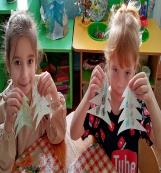 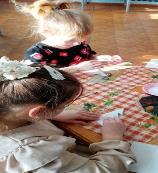 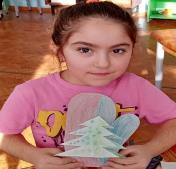 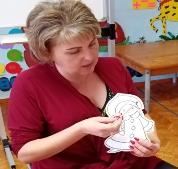 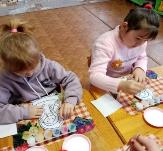 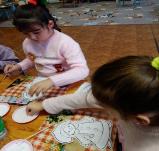 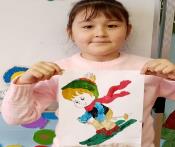 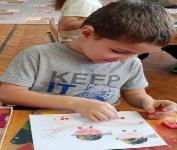 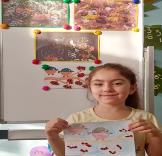 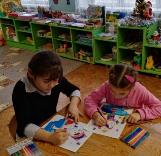 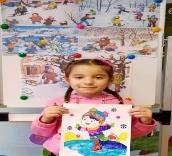 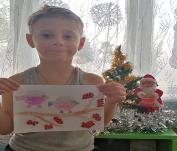 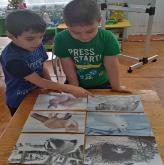 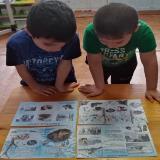 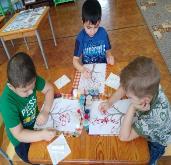 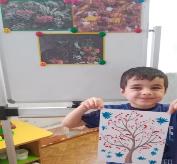 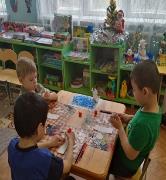 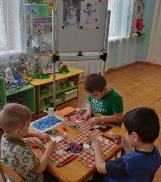 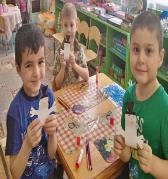 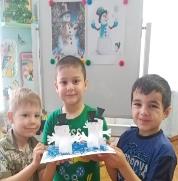 